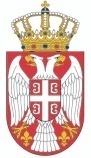 РЕПУБЛИКА СРБИЈАОПШТИНА РАЧАОпштинска управаБрој: 404-64/2018-III-01Дана: 18.09.2018  годинеР а ч аНа основу члана 61. Закона о јавним набавкама (''Службени гласник РС'' број 124/12, 14/15 и 68/15), и члана 6. Правилника о обавезним елементима конкурсне документације у поступцима јавних набавки и начину доказивања испуњености услова (''Службени гласник РС'' број 86/15), Комисија за јавну набавку сачинила је:КОНКУРСНУ ДОКУМЕНТАЦИЈУ ЗА ПОСТУПАК ЈАВНЕ НАБАВКЕ МАЛЕ ВРЕДНОСТИНАБАВКА РАДОВА  НА САНАЦИЈИ КЛИЗИШТА У СЕЛУ ТРСКАброј 13/2018                     Опште напомене:  Укупан број страна конкурсне документације: 54РачаСептембар, 2018. године САДРЖАЈОПШТИ ПОДАЦИ О ЈАВНОЈ НАБАВЦИПОДАЦИ О ПРЕДМЕТУ ЈАВНЕ НАБАВКЕВРСТА, ТЕХНИЧКЕ КАРАКТЕРИСТИКЕ, КВАЛИТЕТ КОЛИЧИНА И ОПИС УСЛУГА НАЧИН СПРОВОЂЕЊА КОНТРОЛЕ И ОБЕЗБЕЂИВАЊА ГАРАНЦИЈЕ КВАЛИТЕТА, РОК ИЗВРШЕЊАУСЛУГЕ, ЕВЕНТУАЛНЕ ДОДАТНЕ УСЛУГЕ И СЛ. УСЛОВИ ЗА УЧЕШЋЕ У ПОСТУПКУ ЈАВНЕ НАБАВКЕ ИЗ ЧЛАНА 75. И 76. ЗАКОНА О ЈАВНИМ НАБАВКАМА И УПУТСТВО КАКО СЕ ДОКАЗУЈЕ ИСПУЊЕНОСТ ТИХ УСЛОВАУПУТСТВО ПОНУЂАЧУ О САЧИЊАВАЊУ ПОНУДЕОБРАЗАЦ ПОНУДЕМОДЕЛ УГОВОРАОБРАЗАЦ ТРОШКОВА ПРИПРЕМЕ ПОНУДЕОБРАЗАЦ ИЗЈАВЕ О НЕЗАВИСНОЈ ПОНУДИОБРАСЦИ УЗ ПОНУДУ1.ОПШТИ ПОДАЦИ О ЈАВНОЈ НАБАВЦИНАРУЧИЛАЦ:  Општина Рача, Карађорђева бр. 48, 34210 Рача.Врста поступка јавне набавке: јавна набавка мале вредностиПредмет јавне набавке: радовиКонтакт особа: Јелена Стевановић емаил: jelena.stevanovic@raca.rs2. ПОДАЦИ О ПРЕДМЕТУ ЈАВНЕ НАБАВКЕ2.1. Опис предмета јавне набавке и ознака из општег речника набавке:Набавка радова на санацији клизишта   45200000 – Грађевински радови 3.ВРСТА, ТЕХНИЧКЕ КАРАКТЕРИСТИКЕ, КВАЛИТЕТ КОЛИЧИНА И ОПИС УСЛУГА НАЧИН СПРОВОЂЕЊА КОНТРОЛЕ И ОБЕЗБЕЂИВАЊА ГАРАНЦИЈЕ КВАЛИТЕТА, РОК ИЗВРШЕЊАУСЛУГЕ, ЕВЕНТУАЛНЕ ДОДАТНЕ УСЛУГЕ И СЛВрста, опис и количина радова дати су у спецификацији која је саставни део понуде. Ради обезбеђивања услова за припрему прихватљивих понуда, Наручилац ће омогућити обилазак локације за извођење радова и увид у пројектну документацију за предметну јавну набавку, али само уз претходну пријаву, која се подноси дан пре намераваног обиласка локације,  на меморандуму заинтересованог лица  и која садржи податке о лицима овлашћеним за обилазак локације. Заинтересована лица достављају пријаве на e-mail адресу Наручиоца  jelena.stevanovic@raca.rs, које  морају бити примљене од Понуђача најкасније три дана пре истека рока за пријем понуда. Обилазак локације није могућ на дан истека рока за пријем понуда.  Сва заинтересована лица која намеравају да поднесу понуду морају да изврше обилазак локације за извођење радова и увид у пројектну документацију, што ће се евидентирати од стране Наручиоца.О извршеном обиласку локације за извођење радова и о извршеном увиду у пројектну документацију, понуђач даје изјаву на Обрасцу изјаве о обиласку локације за извођење радова и извршеном увиду у пројектну документацију.Контрола извршења наведене набавке ће се спроводити преко Надзорног органа,  а понуђач је дужан да обезбеди гаранцију квалитета изведених радова у року од 2 године. Радови ће се обављати на територији  месне заједнице Трска, општине Рача. 4. УСЛОВИ ЗА УЧЕШЋЕ У ПОСТУПКУ ЈАВНЕ НАБАВКЕ ИЗ ЧЛАНА 75. И 76. ЗАКОНА О ЈАВНИМ НАБАВКАМА И УПУТСТВО КАКО СЕ ДОКАЗУЈЕ ИСПУЊЕНОСТ ТИХ УСЛОВА4.1 Услови за учешће у поступку јавне набавкеОбавезни услови:Понуђач у поступку јавне набавке  мора доказати:Да је регистрован код надлежног органа односно, уписан у одговарајући регистар.Доказ: Извод из регистра Агенције за привредне регистре, односно извод из регистра надлежног Привредног суда.Да он и његов законски заступник није осуђиван за неко од кривичних дела као члан организоване криминалне групе, да није осуђиван за кривична дела против  привреде, кривична дела против животне средине, кривично дело примања или давања мита, кривично дело преваре. Доказ: Доказ за правно лице: -Извод из казнене евиденције, односно уверењe основног и вишег суда на чијем подручју се налази седиште домаћег правног лица, односно седиште представништва или огранка страног правног лица, којим се потврђује да правно лице није осуђивано за кривична дела против привреде, кривична дела против животне средине, кривично дело примања или давања мита, кривично дело преваре;-Извод из казнене евиденције Посебног одељења за организовани криминал Вишег суда у Београду, којим се потврђује да правно лице није осуђивано за неко од кривичних дела организованог криминала;   -Извод из казнене евиденције, односно уверење надлежне полицијске управе МУП-а, којим се потврђује да законски заступник понуђача није осуђиван за кривична дела против привреде, кривична дела против животне средине, кривично дело примања или давања мита, кривично дело преваре и неко од кривичних дела организованог криминала (захтев се може поднети према месту рођења или према месту пребивалишта законског заступника). Уколико понуђач има више законских заступника дужан је да достави доказ за сваког од њих. Доказ за предузетнике  -Извод из казнене евиденције надлежне Полицијске управе МУП да није осуђиван за неко од кривичних дела као члан организоване криминалне групе, да није осуђиван за кривична дела против привреде, кривична дела против заштите животне средине, кривично дело примања или давања мита, кривично дело преваре (захтев се може поднети према месту рођења или према месту пребивалишта). Доказ за физичка лица:Извод из казнене евиденције надлежне Полицијске управе МУП да није осуђиван за неко од кривичних дела као члан организоване криминалне групе, да није осуђиван за кривична дела против привреде, кривична дела против заштите животне средине, кривично дело примања или давања мита, кривично дело преваре(захтев се може поднети према месту рођења или према месту пребивалишта).Да је измирио доспеле порезе, доприносе и друге јавне дажбине у складу са прописима Републике Србије или стране државе када има седиште на њеној територији.            Доказ: Уверење Пореске управе Министарства финансија и привреде да је измирио доспеле порезе и доприносе и уверење надлежне управе локалне самоуправе да је измирио обавезе по основу изворних локалних јавних прихода или потврду Агенције за приватизацију да се понуђач налази у поступку приватизације.          Доказ не може бити старији од два месеца пре отварања понудаДа има важећу дозволу надлежног органа за обављање делатности која је предмет јавне набавке, ако је таква дозвола предвиђена посебним прописима.Да је при састављању понуде поштовао обавезе које произлазе из важећих прописа о заштити на раду, запошљавању и условима рада, заштити животне средине, као и да нема забрану обављања делатности која је на снази у време подношења понуде (чл. 75. ст. 2. Закона о јавним набавкама).Доказ: Образац изјаве о  поштовању обавеза из чл. 75. ст. 2  Закона. Уколико понуду подноси група понуђача, Изјава мора бити потписана од стране овлашћеног лица сваког понуђача из групе понуђача и оверена печатом. Уколико понуду подноси понуђач са подизвођачем, Изјава мора бити потписана од стране овлашћеног лица сваког подизвођача. Изјаву копирати у потребном броју.Додатни услови Понуђач у поступку јавне набавке мора испуњавати следеће додатне услове:Да у претходних 365 дана до дана објављивања позива за подношење понуда није био блокади  и да је у 2017.  години остварио укупан приход у износу од најмање 4.000.000,00 динара.Доказ: Потврда НБС да понуђач није био у блокади и  Биланс успеха оверен од стране надлежног пореског органа на чијој територији је регистровано обављање делатности или Потврда банке о оствареном укупном промету у 2017. години или други одговарјући доказ којим се несумњиво може утврдити да је понуђач остварио тражени приход. Да има најмање 10 запослених радника у сталном радном односу или ангажованих по основу Уговора код понуђача, који ће бити ангажовани на реализацији послова Доказ : Пореске пријаве за порез и доприносе по одбитку, а којим понуђач доказује да располаже са најмање 10 извршилаца. Понуђач је у обавези да достави извод из појединачне пореске пријаве за порез и доприносе по одбитку за месец који претходи месецу објаве позива за подношење понуда, оверену печатом и потписом овлашћеног лица понуђачаДа поред 10 запослених радника  има и бар једног одговорног извођача радова који је стално запослен или ангажован по основу Уговора код понуђача и има лиценцу 412 .Доказ фотокопија личне лиценце са потврдама Инжењерске коморе Србије (уз сваку лиценцу)  да су носиоци лиценци чланови Инжењерске коморе Србије, као и да им одлуком Суда части издате лиценце нису одузете (потврда о важности лиценце). Фотокопије потврда о важности лиценцеДа поседује у власништву односно по основу уговора о закупу или Уговора о лизингу:Камион кипер- 1 комадаКомбиноване машине за ископ и утовар земље  -1 комадабулдозер- 1 комада        Доказ: Фотокопије књиговодствене картице основног средства и фотокопије пописне листе састављене на дан 31.12.2017.године и фотокопије саобраћајних дозвола и читач саобраћајних дозвола, са важећим полисама као доказом да су возила регистрована, као и машине које подлежу регистрацији, а за основна средства набављена после 31.12.2017. године уговори о куповини. За основна средства која понуђач поседује по основу лизинга или закупа треба доставити уговоре о закупу или лизингу Да изврши обилазак локацијеОбразац изјаве број 19 која је саставни део конкурсне документацијеУпутство о доказивању обавезних и додатних условаДоказивање испуњености обавезних услова из члана 75. Закона за правна лица као понуђачаИспуњеност обавезних услова за учешће у поступку јавне набавке, правно лице као понуђач, доказује достављањем писмене изјаве у складу са чланом 77.став 4. Закона о јавним набавкама.Доказивање испуњености обавезних услова из члана 75. Закона за предузетнике као понуђаче.Испуњеност обавезних услова за учешће у поступку јавне набавке, правно лице као понуђач, доказује достављањем писмене изјаве у складу са чланом 77.став 4. Закона о јавним набавкама.Доказивање испуњености обавезних услова из члана 75. Закона за физичка лица као понуђачаИспуњеност обавезних услова за учешће у поступку јавне набавке, правно лице као понуђач, доказује достављањем писмене изјаве у складу са чланом 77.став 4. Закона о јавним набавкама.Доказивање испуњености додатних условаИспуњеност додатних услова за учешће у поступку јавне набавке доказује достављањем писмене изјаве у складу са чланом 77.став 4. Закона о јавним набавкама.Обавезне услове сваки понуђач, подизвођачи и чланови групе понуђача морају испуњавати засебно, а додатне услове понуђач, подизвођачи и чланови групе  понуђача  испуњавају заједнички.Понуђачи из следећих категорија: правна лица, привредна друшта и предузетници, а који су према законским прописима регистровани у Агенцији за привредне регистре Републике Србије, нису  дужни да доставе доказ из члана 77.став 1.тачка 1. – извод из регистра надлежног органа, из разлога што је овај доказ јавно доступан на интернет страници надлежног органа: Агенција за привредне регистре (www.апр.гов.рс). Понуђач обавезне услове из члана 75. став 1. тачка 1. до 4. Закона о јавним набавкама, уколико је регистрован у Регистар понуђача, уместо наведених доказа може доставити фотокопију решења о упису у Регистар понуђача.Наручилац неће одбити понуду уколико не садржи доказ одређен Законом о јавним набавкама или конкурсном документацијом уколико је понуђач навео интернет страницу на којој су тражени подаци јавно доступни.5. УПУТСТВО ПОНУЂАЧУ О САЧИЊАВАЊУ ПОНУДЕ-Језик понудеПонуда и остала документација која се односи на понуду мора бити на српском језику. -Посебни захтеви Понуда треба да садржи све ПРИЛОГЕ и ОБРАСЦЕ дефинисане конкурсном документацијом. Сви обрасци морају бити попуњени, а сваки ОБРАЗАЦ потписан и оверен печатом од стране одговорног лица.Пожељно је да понуда  буде увезана траком у целину која је осигурана печатом тако да се не могу накнадно убацивати, одстрањивати или замењивати појединачни листови.Понуду понуђач подноси у затвореној коверти – омоту оверену печатом са назнаком  - Не отварај - „Понуда за учествовање у поступку за  набавку радова - на санацији клизишта, ЈНМВ 13/2018  На полеђини коверте је дужан да назначи назив, адресу, телефон и контакт особу.Понуђач мора понуду и све обрасце који су саставни део конкурсне документације попунити читко - штампаним словима. Попуњени обрасци морају бити јасни, недвосмислени, потписани од стране овлашћеног лица и оверени печатом, у свему у складу са Конкурсном документацијом. Сваку страну модела уговора потребно је да попуни, и овери печатом овлашћено лице понуђача који наступа самостално, чиме потврђује да прихвата све елементе уговора. Сваку страну Модела уговора потребно је да попуни, и овери печатом овлашћено лице групе понуђача, чиме потврђује да прихвата све елементе уговора, док су остали чланови групе понуђача дужни да сваку страну модела уговора парафирају и овере печатом, чиме потврђују да прихватају све елементе уговора.Понуда мора да садржи све доказе дефинисане конкурсном документацијом. Документа којима се доказује испуњеност услова могу бити у неовереним фотокопијама. Изабрани понуђач ће у року који одреди Наручилац, а не краћи од 5 дана од дана пријема писменог позива Наручиоца, доставити на увид оригинал или оверену копију доказа о испуњености услова из члана 75. и 76. Закона о јавним набавкама. Уколико се том приликом установи да копија траженог документа не одговара у потпуности оригиналу тог документа, понуда ће се одбити, као неприхватљива.Понуда ће бити одбијена као неприхватљива и у следећим случајевима: уколико понуду и остале обрасце дефинисане конкурсном документацијом не поднесе на оригиналним обрасцима, не садржи све обрасце и документа дефинисана конкурсном документацијом,на полеђини коверте није назначен назив, адреса понуђача, телефон и контакт особа,понуђач истовремено учествује у више од једне понуде (самостално и као подизвођач; самостално и као члан групе понуђача; као подизвођач и члан групе понуђача). Рок за достављање и отварање понудаПонуде се могу достављати поштом или лично на адресу: Општина Рача, улица Карађорђева бр. 48, 34210 Рача, сваког дана од 07,00 до 15,00 часова у затвореној коверти са назнаком: НЕ ОТВАРАЈ – Понуда за учествовање у поступку  јавне набавке радова на санацији клизишта у ТрсциПонуђач је дужан да на полеђини коверте назначи назив, адресу, телефон и контакт особу.Крајњи рок за достављање понуда је 26.09.2018. године и то до 1000 часова.Понуде које стигну после наведеног рока сматраће се неблаговременим. Неблаговремене понуде се неће отварати и по окончању поступка отварања биће враћене понуђачу уз повратницу, са назнаком да је иста поднета неблаговремено.Отварање понудаЈавно отварање понуда ће се обавити 26.09.2018 године са почетком у 1100 часова у просторијама општине Рача, уз присуство овлашћених представника понуђача.Представник понуђача, пре почетка јавног отварања понуда дужан  је да поднесе Комисији за јавну набавку писмено овлашћење за учешће у поступку јавног отварања понуда, које је заведено код понуђача, оверено печатом и потписано од стране одговорног лица понуђача.Понуда са варијантамаПонуде са варијантама нису дозвољене. Начин измене, допуне и опозива понудеПонуђач може да измени или повуче своју понуду писменим обавештењем пре истека рока за подношење понуда. Свако обавештење о изменама или повлачењу мора бити припремљено, означено и достављено у складу са условима из конкурсне документације, са ознаком на коверти “Измена понуде” или “Повлачење понуде” за ЈНМВ број 13/2018  Набавка радова на санацији клизишта у Трсци .  Понуда не може бити измењена после истека крајњег рока за подношење.Понуђач који је самостално поднео понуду не може истовремено да учествује у заједничкој понуди или као подизвођач, нити исто лице може учествовати у више заједничких понуда.Понуђач, уколико ангажује подизвођача мора да наведе у својој понуди проценат укупне вредности набавке који ће поверити подизвођачу, који не може бити већи од 20%, и да наведе део предмета набавке који ће извршити преко подизвођача.Наручилац може на захтев подизвођача пренети доспела потраживања директно подизвођачу за део набавке који се извршава преко подизвођача, с тим што је наручилац дужан да омогући понуђачу да приговори ако потраживање није доспело.Споразум групе понуђачаСаставни део заједничке понуде је споразум којим се понуђачи из групе међусобно и према наручиоцу обавезују на извршење јавне набавке, а који обавезно садржи податке о:Члану групе  који ће бити носилац посла, односно који ће поднети понуду и који ће заступати групу понуђача пред наручиоцем.Опис послова сваког од понуђача из групе понуђача у извршењу Уговора.Начин и услови плаћања и гарантни рокАванс није дозвољен а плаћање ће се вршити на основу испостављене ситуације. Рок за плаћање је 45 дана од дана испостављања ситуације. Понуда са другачијим роком биће одбијена као неприхватљива. Валута и начин на који мора бити наведена изражена цена у понуди Вредности у конкурсној документацији и у понуди исказују се у динарима.Укупна вредност  мора бити исказана без ПДВ-а и са ПДВ-ом.  Цену је потребно изразити нумерички, са две децимале.Врста, садржина, начин  подношења, висина и рокови обезбеђења Понуђач који наступа самостално, понуђач који наступа са подизвођачима, односно група понуђача је у обавези да уз понуду доставе бланко меницу:За озбиљност понуде	Понуђач је дужан да уз понуду достави средство финансијског обезбеђења за озбиљност понуде, односно бланко сопствену меницу, која мoра бити евидентирана у Регистру меница и овлашћења Народне банке Србије. Меница мора бити оверена печатом и потписана од стране лица овлашћеног за потписивање, а уз исту мора бити достављено, попуњено и оверено менично писмо – овлашћење за корисника бланко менице, са назначеним износом у висини од 10% од понуђеног износа (без ПДВ-а). 	Уз меницу мора бити достављена копија захтева за регистрацију, копија картона депонованих потписа који је издат од стране пословне банке коју понуђач наводи у меничном овлашћењу. Рок важења менице је 60 дана од дана отварања понуда.	Наручилац ће уновчити меницу дату уз понуду уколико: понуђач након истека рока за подношење понуда повуче, опозове или измени своју понуду; понуђач коме је додељен уговор благовремено не потпише уговор о јавној набавци; у предвиђеном року не достави бланко соло меницу за добро извршење посла са свим прилозима; не достави полису осигурања за радове који су предмет јавне набавке и полису осигурања од одговорности за штету причињену трећим лицима и стварима трећих лица.	Наручилац ће вратити менице понуђачима са којима није закључен уговор, одмах по закључењу уговора са изабраним понуђачем.	Уколико понуђач кумулативно не достави меницу, захтев за регистрацију менице, копију картона депонованих потписа и менично овлашћење, понуда ће бити одбијена као неприхватљива.  Понуђач попуњава, потписује и оверава образац меничног писма-овлашћења за озбиљност понуде, који је садржан у Конкурсној Документацији ОБРАЗАЦ МЕНИЧНОГ ПИСМА-ОВЛАШЋЕЊА ЗА КОРИСНИКА БЛАНКО СОЛО МЕНИЦЕ, ЗА ОЗБИЉНОСТ ПОНУДЕ  и доставља га уз меницу.За добро извршење послаИзабрани понуђач се обавезује да на дан закључења уговора преда наручиоцу бланко сопствену меницу као обезбеђење за добро извршење посла.Меница мoра бити евидентирана у Регистру меница и овлашћења Народне банке Србије. Меница мора бити оверена печатом и потписана од стране лица овлашћеног за потписивање, а уз исту мора бити достављено, попуњено, потписано  и оверено менично писмо – овлашћење за корисника бланко менице, за добро извршење посла, са назначеним износом у висини од 10% од укупне вредности уговора без ПДВ-а, са роком важности који је 30 дана дужи од истека рока за коначно извршење уговорених  радова.	Уз меницу мора бити достављена копија захтева за регистрацију, копија картона депонованих потписа који је издат од стране пословне банке коју понуђач наводи у меничном овлашћењу. Наручилац ће уновчити дату меницу у случају да:- наручилац утврди да се предвиђени радови не извршају у складу са Уговором (на основу записника надлежних служби који врше контролу и надзор над извођењем радова);- наручилац утврди (на основу записника надлежних служби који врше контролу и надзор над извођењем радова) да је извођач радова, приликом извођења радова нанео штету наручиоцу или трећем лицу.Понуђач попуњава, потписује и оверава образац меничног писма-овлашћења за озбиљност понуде, који је садржан у Конкурсној документацији . ОБРАЗАЦ МЕНИЧНОГ ПИСМА-ОВЛАШЋЕЊА ЗА КОРИСНИКА БЛАНКО СОЛО МЕНИЦЕ, ЗА ДОБРО ИЗВРШЕЊЕ ПОСЛА  и доставља га уз меницу.За отклањање грешака у гарантном рокуИзабрани понуђач се обавезује да у тренутку примопредаје радова преда наручиоцу бланко сопствену меницу као обезбеђење за отклањање грешака у гарантном року.Меница мoра бити евидентирана у Регистру меница и овлашћења Народне банке Србије. Меница мора бити оверена печатом и потписана од стране лица овлашћеног за потписивање, а уз исту мора бити достављено, попуњено и оверено менично писмо – овлашћење за корисника бланко менице,  са назначеним износом у висини од 5% од укупне вредности уговора без ПДВ-а , са роком важности који мора бити  пет дана дужи од истека гарантног рока.Уз меницу мора бити достављена копија захтева за регистрацију, копија картона депонованих потписа који је издат од стране пословне банке коју понуђач наводи у меничном овлашћењу. Наручилац ће уновчити дату меницу у случају да Изабрани понуђач не изврши обавезу отклањања евентуалних грешака у гарантном року.Понуђач попуњава, потписује и оверава образац меничног писма-овлашћења за озбиљност понуде, који је садржан у  Конкурсној  документацији ОБРАЗАЦ МЕНИЧНОГ ПИСМА-ОВЛАШЋЕЊА ЗА КОРИСНИКА БЛАНКО СОЛО МЕНИЦЕ, ЗА ОТКЛАЊАЊЕ ГРЕШАКА У ГАРАНТНОМ РОКУ и доставља га уз меницу укупне вредности уговора без ПДВ-а , са роком важности који мора бити  пет дана дужи од истека гарантног рока.Уз меницу мора бити достављена копија захтева за регистрацију, копија картона депонованих потписа који је издат од стране пословне банке коју понуђач наводи у меничном овлашћењу. 	Наручилац ће уновчити дату меницу у случају да Изабрани понуђач не изврши обавезу отклањања евентуалних грешака у гарантном року.Тражење додатних информација или појашњењаПонуђач може писаним путем, односно путем поште, електронске поште или факсом, да затражи додатне информације или појашњења у вези са припремањем понуде, најкасније 5 дана од истека рока за подношење понуде.Захтевање додатних појашњења од понуђачаУ циљу прегледа, вредновања и упоређивања понуда Наручилац може од понуђача, у писменој форми, тражити додатна објашњења одређених елемената понуде. Понуђач је обавезан да у року од 2 (два) радна дана од дана пријема захтева за објашњења понуде, достави одговор, а у супротном ће се његова понуда одбити, као неприхватљива.Додатно обезбеђење испуњења уговорних обавезаАко предмет јавне набавке није истоврстан предмету за које је понуђач добио негативвну референцу исти је дужан да наручиоцу достави једну сопствену бланко меницу за додатно обезбеђење у висини од 15% од понуђене цене.Критеријум за доделу уговораКритеријум за избор најповољније понуде је „најнижа понуђена цена” без пдв-а, У ситуацији када постоје две или више понуда са истим понуђеним процентом, наручилац ће избор најповољније понуде извршити на тај начин што ће изабрати понуду понуђача који да краћи рок извођења радова.При састављању понуде понуђач је у обавези да наведе да је поштовао обавезе које произилазе из важећих прописа о заштити на раду, запошљавању и условима рада, заштити животне средине, као и да нема забрану обављања делатности која је на снази у време подношења понуде. Изјаву сачињену на начин да из њене садржине јасно произилази испуњење напред наведених услова, понуђачи су дужни доставити (као саставни део понуде) уредно потписану од стране овлашћеног лица понуђача и оверену печатом.Накнада за коришћење патенатаНакнаду за коришћење патената, као и одговорност за повреду заштићених права интелектуалне својине трећих лица сноси понуђач.Заштита права понуђачаЗахтев за заштиту права подноси се Наручиоцу непосредно или поштом, препоручено са повратницом, а може се поднети у току целог поступка јавне набавке, против сваке радње Наручиоца, уз уплату прописане таксе.Такса се уплаћује:1) Текући рачун: 840-30678845-062) Шифра плаћања: 153 или 253; 3) Позив на број:  Подаци о броју или ознаци јавне набавке поводом које се подноси захтев за заштиту права; 4) Сврха: такса за ЗЗП; назив наручиоца; број или ознака јавне набавке поводом које се подноси захтев за заштиту права; 5) Корисник: Буџет Републике Србије; 6) Износ таксе из члана 156. ЗЈН чија се уплата врши која износи  60.000 динара 7) Назив уплатиоца, односно назив подносиоца захтева за заштиту права за којег је извршена уплата таксе; 8) Потпис овлашћеног лица банке.Копију захтева за заштиту права подносилац истовремено доставља Републичкој комисији за заштиту права у поступцима јавних набавки, на адресу  Немањина 22-26, 11000 Београд.О поднетом захтеву за заштиту права Наручилац ће обавестити све учеснике у поступку јавне набавке, најкасније у року од два дана од дана пријема захтева за заштиту права.Рок за закључење УговораУговор ће  бити закључен у року од  8 дана од дана истека рока за подношење захтева за заштиту права из члана 149. Закона.6. ОБРАЗАЦ ПОНУДЕОбразац понуде се припрема тако да попуњен од  стране понуђача садржи:Опште податке о понуђачу, односно сваком понуђачу из групе понуђача, као и подизвођачима (пословно име или скраћени назив из одговарајућег регистра, адреса седишта, матични број, порески идентификациони број, име особе за контакт и др).Рок важења понуде изражен у броју дана од дана отварања понуда, који не може бити краћи од 90 дана.Предмет, цену и остале податке који су релевантни за закључење Уговора.Податке о проценту укупне вредности набавке који ће поверити подизвођачу као и делу предмета набавке који ће извршити преко подизвођача.7. МОДЕЛ УГОВОРАСваку страну Модела уговора потребно је да попуни, и овери печатом овлашћено лице понуђача који наступа самостално, чиме потврђује да прихвата све елементе уговора. Сваку страну Модела уговора потребно је да попуни, и овери печатом овлашћено лице групе понуђача, чиме потврђује да прихвата све елементе уговора, док су остали чланови групе понуђача дужни да сваку страну модела уговора парафирају и овере печатом, чиме потврђују да прихватају све елементе уговора.8. ОБРАЗАЦ ТРОШКОВА ПРИПРЕМЕ ПОНУДЕУ обрасцу трошкова припреме понуде могу бити приказани трошкови израде узорка или модела, ако су израђени у складу са техничким спецификацијама наручиоца и трошкови прибављања средства обезбеђења.9.ОБРАЗАЦ ИЗЈАВЕ О НЕЗАВИСНОЈ ПОНУДИИзјавом о независној понуди понуђач под пуном материјалном и кривичном одговорношћу потврђује да је понуду поднео независно, без договора са другим понуђачима или заинтересованим лицима.ОБРАЗАЦ 1.Образац за оцену испуњености обавезних услова из члана 75. Закона о јавним набавкама и додатних услова(за понуђача)Место:                                                                        М.П.                Потпис овлашћеног лицаДатум:                                                                                                     ____________________ОБРАЗАЦ 1.аОбразац за оцену испуњености обавезних услова из члана 75. Закона о јавним набавкама и додатних услова(за подизвођача)Место:                                   М.П.                Потпис овлашћеног лицаДатум:                                                               ____________________Напомена: образац копирати у потребном броју примеракаОБРАЗАЦ 1.бОбразац за оцену испуњености обавезних услова из члана 75. Закона о јавним набавкама и додатних услова(за члана групе понуђача)Место:                                   М.П.                Потпис овлашћеног лицаДатум:                                                               ____________________Напомена: образац копирати у потребном броју примеракаОБРАЗАЦ  2.На основу члана 77. став 4. Закона о јавним набавкама (''Службени гласник РС'' број 124/12, 14/15 и 68/15) у поступку јавне набавке мале вредности за радове на санацији клизишта у Трсци  број 13/2018,  понуђач_______________________________________  даје следећу ИЗЈАВУ(за понуђача)Под пуном материјалном и кривичном одговорношћу, понуђач изјављује да за наведену јавну набавку, поред тражених минималних услова из конкурсне документације, испуњава следеће услове:Да је регистрован код надлежног органа односно, уписан у одговарајући регистар.Да он и његов законски заступник није осуђиван за неко од кривичних дела као члан организоване криминалне групе, да није осуђиван за кривична дела против  привреде, кривична дела против животне средине, кривично дело примања или давања мита, кривично дело преваре.Да је измирио доспеле порезе, доприносе и друге јавне дажбине у складу са прописима Републике Србије или стране државе када има седиште на њеној територији.Да испуњава и све  додатне услове предвиђене конкурсном документацијомМесто:                                   М.П.                Потпис овлашћеног лицаДатум:                                                               ____________________						ОБРАЗАЦ 2.аНа основу члана 77.став 4. Закона о јавним набавкама (''Службени гласник РС'' број 124/12, 14/15 и 68/15) у поступку јавне набавке мале вредности  за радове на санацији клизишта у Трсци  број 13/2018,   понуђач____________________________________ даје следећу                                                                   ИЗЈАВУ(за подизвођача)Под пуном материјалном и кривичном одговорношћу, понуђач изјављује да за наведену јавну набавку, поред тражених минималних услова из конкурсне документације, испуњава услове:Да је регистрован код надлежног органа односно, уписан у одговарајући регистар.Да он и његов законски заступник није осуђиван за неко од кривичних дела као члан организоване криминалне групе, да није осуђиван за кривична дела против  привреде, кривична дела против животне средине, кривично дело примања или давања мита, кривично дело преваре.Да је измирио доспеле порезе, доприносе и друге јавне дажбине у складу са прописима Републике Србије или стране државе када има седиште на њеној територији.Да испуњава и све  додатне услове предвиђене конкурсном документацијомМесто:                                   М.П.                               Потпис овлашћеног лицаДатум:                                                                              ____________________	                                                                                                                          ОБРАЗАЦ 2.бНа основу члана 77.став 4. Закона о јавним набавкама (''Службени гласник РС'' број 124/12, 14/15 и 68/15) у поступку јавне набавке мале вредности за радове на санацији клизишта у Трсци  број 13/2018,  понуђач______________________________________ даје следећу:ИЗЈАВУ(за члана групе понуђача)Под пуном материјалном и кривичном одговорношћу, понуђач изјављује да за наведену јавну набавку, поред тражених минималних услова из конкурсне документације, испуњава услове:Да је регистрован код надлежног органа односно, уписан у одговарајући регистар.Да он и његов законски заступник није осуђиван за неко од кривичних дела као члан организоване криминалне групе, да није осуђиван за кривична дела против  привреде, кривична дела против животне средине, кривично дело примања или давања мита, кривично дело преваре.Да је измирио доспеле порезе, доприносе и друге јавне дажбине у складу са прописима Републике Србије или стране државе када има седиште на њеној територији.Да испуњава и све  додатне услове предвиђене конкурсном документацијомМесто:                                   М.П.                               Потпис овлашћеног лица         Датум:                                                                                  ____________________ОБРАЗАЦ 3.ПОДАЦИ О ПОНУЂАЧУНазив понуђача:________________________								Адреса понуђача:________________________								Одговорно лице (потписник уговора) ________________________									Матични број понуђача:_________________________________________________________				Порески идентификациони број понуђача (ПИБ):____________________________________						Име особе за контакт:_________________________________________________________					Електронска адреса понуђача (е-маил):________________________								Телефон:________________________________________________________				Телефакс:________________________								Број рачуна понуђача и назив банке:________________________									Место:                                   М.П.                Потпис овлашћеног лицаДатум:                                                               ____________________ОБРАЗАЦ 4.ИЗЈАВА ПОНУЂАЧА ДА ИЗВРШЕЊЕ НАБАВКЕ НЕЋЕ ДЕЛИМИЧНО ПОВЕРИТИ ПОДИЗВОЂАЧУУ вези са позивом за подношење понуда у поступку јавне набавке мале вредности објављеном на Порталу јавних набавки, дана 18.09.2018. године за набавку радова на санацији клизишта у Трсци  број 13/2018, понуђач _______________________________________  изјављује да извршење набавке неће делимично поверити подизвођачу.Место:                                      М.П.                                    Потпис одговорног лицаДатум:                                                                                     ____________________ОБРАЗАЦ 5.ИЗЈАВАПОНУЂАЧА ДА ЋЕ ИЗВРШЕЊЕ НАБАВКЕ ДЕЛИМИЧНО ПОВЕРИТИ ПОДИЗВОЂАЧУУ вези са позивом за подношење понуда у поступку јавне набавке мале вредности објављеном на Порталу јавних набавки, дана 18.09.2018 године за набавку радова на на санацији клизишта у Трсци  број 13/2018, изјављујемо да ћемо извршење набавке делимично поверити подизвођачу и у наставку наводимо њихово учешће по  вредности:у понуди подизвођач_________________________________ у укупној вредности понуде учествује у делу__________________________ у износу од __________________динара што износи _____% вредности понуде,у понуди подизвођач_________________________________ у укупној вредности понуде учествује у делу__________________________ у износу од __________________динара што износи _____% вредности понуде,у понуди подизвођач_________________________________ у укупној вредности понуде учествује у делу__________________________ у износу од __________________динара што износи _____% вредности понуде,Место:                                      М.П.                                      Потпис одговорног лицаДатум:                                                                                       ____________________ОБРАЗАЦ 6.ПОДАЦИ О ПОДИЗВОЂАЧУНазив подизвођача:________________________								Адреса подизвођача:________________________								Матични број подизвођача:_________________________________________________________				Порески идентификациони број подизвођача (ПИБ):____________________________________						Име особе за контакт:_________________________________________________________					Електронска адреса подизвођача (е-маил):________________________								Телефон:________________________________________________________				Телефакс:________________________								Место:                                        М.П.                                                    Потпис одговорног лицаДатум:                                                                                                     ____________________Напомена: образац копирати у потребном броју примеракаОБРАЗАЦ 7.__________________            __________________            __________________   (Назив понуђача)                  (Назив понуђача)                   (Назив понуђача)______________               __________________                    __________________   (Назив понуђача)                  (Назив понуђача)                   (Назив понуђача)ИЗЈАВАОПОДНОШЕЊУ ЗАЈЕДНИЧКЕ ПОНУДЕУ вези са позивом за подношење понуда у поступку јавне набавке мале вредности објављеном на Порталу јавних набавки, дана 18.09.2018 године за радове на на санацији клизишта у Трсци  број 13/2018,  изјављујемо да заједно подносимо понуду.Место:                                            М.П.                       Одговорно лице понуђачаДатум:                                                                             ____________________                                              М.П.                          Одговорно лице понуђача                                                                              ____________________ОБРАЗАЦ 8.ПОДАЦИ О ПОНУЂАЧУ ИЗ ЗАЈЕДНИЧКЕ ПОНУДЕНазив понуђача:________________________								Адреса понуђача:________________________								Одговорно лице (потписник уговора) ________________________									Матични број понуђача:_________________________________________________________				Порески идентификациони број понуђача (ПИБ):____________________________________						Име особе за контакт:_________________________________________________________					Електронска адреса понуђача (е-маил):________________________								Телефон:________________________________________________________				Телефакс:________________________								Број рачуна понуђача и назив банке:________________________									Место:                                      М.П.                Потпис одговорног лицаДатум:                                                                  ____________________Напомена: образац копирати у потребном броју примеракаОБРАЗАЦ 9.ИЗЈАВАОНЕЗАВИСНОЈ ПОНУДИИзјављујемо под пуном материјалном и кривичном одговорношћу да наступамо независно у поступку за јавну набавку за радове на санацији клизишта у Трсци, број 13/2018 без договора са другим понуђачима и заинтересованим лицима.Место:                                      М.П.                                      Потпис одговорног лицаДатум:                                                                                        ____________________ОБРАЗАЦ 10.ОВЛАШЋЕЊЕ ЗА ПОТПИСИВАЊЕ ПОНУДЕОвлашћује се________________________________ да у име и за рачун понуђача ____________________________________ потпише понуду за набавку  радова на санацији клизишта  у Трсци број 13/2018Место:                                      М.П.                Потпис овлашћеног лицаДатум:                                                                  ____________________НАПОМЕНА: Уз овлашћење приложити фотокопију картона ''оверени потписи лица овлашћених за заступање'' (ОП - образац) из улошка надлежног суда – образац 4. или одговарајућег документа органа управе за приватне предузетнике.ОБРАЗАЦ 11.ПОНУДАПонуда бр. ___________од ____________ године, за набавку радова на санацији клизишта у Трсци, број 13/2018Општи подаци о понуђачуНазив понуђача:________________________								Адреса понуђача:________________________								Одговорно лице (потписник уговора) ________________________									Матични број понуђача:_________________________________________________________				Порески идентификациони број понуђача (ПИБ):____________________________________						Име особе за контакт:_________________________________________________________					Електронска адреса понуђача (е-маил):________________________								Телефон:________________________________________________________				Телефакс:________________________								Број рачуна понуђача и назив банке:________________________									2) Понуду дајем:заокружити и податке уписати за а), б) или в)а) самосталноб) са подизвођачем:1. ________________									2. ________________									3. ________________									[навести назив и седиште свих подизвођача]в) као заједничку понуду:1. ________________									2. ________________									3. ________________									[навести назив и седиште свих учесника у заједничкој понуди]3) Цена:4) Проценат вредности набавке који се поверава подизвођачу износи ____% а односи се на део предмета набавке: ________________									________________									________________									5) Начин плаћања У року од 45 дана од дана испостављања ситуације. 6) Рок важења понуде износи ________ календарских дана од дана отварања понуда (не краћи од 90 дана од дана отварања понуда).7) Рок извођења радова  износи __________ дана од дана увођења у посао    (не дужи  од 45 дана од дана увођења у посао).Место:                                      М.П.                Потпис одговорног лицаДатум:                                                                  ____________________                                                                                                       ОБРАЗАЦ 12. ОПИС И ПРЕДМЕР РАДОВАОБРАЗАЦ 13.У вези члана 75. став 2. Закона о јавним набавкама, као понуђач дајем следећуИЗЈАВУПонуђач............................................................................................................., из ............................, у поступку јавне набавке радова на санацији клизишта у Трсци  број 13/2018 поштовао је  обавезе које произилазе из важећих прописа о заштити на раду, запошљавању и условима рада, заштити животне средине, као и да нема забрану обављања делатности која је на снази у време подношења понуде.Место:                                      М.П.                    Потпис одговорног лицаДатум:                                                                      __________________ОБРАЗАЦ 14.МОДЕЛ  У Г О В О РА      Закључен између: 1. Општина Рача , Рача, улица Карађорђева број 48, матични број: 07113838, ПИБ: 101228415, коју заступа председник општине Рача Ненад Савковић,( у даљем тексту: Наручилац).  __________________________________________, ул. __________________ бр. _____матични број ____________________, ПИБ_______________рачун бр. _____________________   код пословне банке  _____________________,  које заступа директор __________________, (у даљем тексту Добављач)Предмет УговораЧлан 1.Уговорне стране констатују да је Наручилац изабрао Добављача као најповољнијег понуђача за извођење радова на санацији клизишта у Трсци  а по спроведеном поступку јавне набавке мале вредности  бр.13/2018. Члан 2.Предмет уговора је Извођење радова на санацији клизишта у Трсци  и ближе је одређен усвојеном понудом Добављача број ______________  од _______________ године, која је дата у прилогу и чини саставни део Уговора.Ради извршења радова који су предмет Уговора, Добављач се обавезује да обезбеди радну снагу, материјал, грађевинску и другу опрему, изврши грађевинске и припремно-завршне радове, као и све друго неопходно за потпуно извршење радова који су предмет овог уговора.Вредност радова - ценаЧлан 3. Уговорне стране утврђују да цена свих радова који су предмет Уговора износи:    ______________ динара без ПДВ-а односно   __________________ динара са ПДВ-ом, а добијена је на основу јединичних цена из усвојене понуде Добављача  број _____________  од  _________________. године.Наручилац се обавезује да, за извођење радова из члана 2. овог уговора, исплати Добављачу средства у укупном износу од _____________________динара са ПДВ-ом, која су обезбеђена Одлуком о трећем ребалансу буџета  за 2018. годину. Уговорена цена је фиксна по јединици мере и не може се мењати услед повећања цене елемената на основу којих је одређена.Осим вредности рада, добара и услуга неопходних за извршење уговора, цена обухвата и трошкове организације градилишта, осигурања и све остале зависне трошкове Добављача.Услови и начин плаћањаЧлан 4.	Уговорне стране су сагласне да се плаћање по овом уговору изврши по испостављеним привременим ситуацијама и окончаној ситуацији, сачињеним на основу оверене грађевинске књиге изведених радова и јединичних цена из усвојене понуде бр. ___________  од ____________. Године  и потписаним од стране стручног надзора, у року од 45 дана од дана пријема оверене ситуације, с тим што окончана ситуација мора износити минимум 10% од уговорене вредности. Уколико Наручилац делимично оспори испостављену ситуацију, дужан је да исплати неспорни део ситуације. Наручилац задржава право да динамику уплате средстава усклађује са ликвидним могућностима буџета.Комплетну документацију неопходну за оверу привремене ситуације: листове грађевинске књиге, одговарајуће атесте за уграђени материјал и другу документацију Добављач доставља стручном надзору који ту документацију чува до примопредаје и коначног обрачуна, у супротном се неће извршити плаћање тих позиција,  што Добављач признаје без права приговора.  Рок за завршетак радоваЧлан 5.	Добављач се обавезује да уговорене радове изведе у року од _________ рачунајући од дана увођења у посао.	Датум увођења у посао стручни надзор уписује у грађевински дневник, а сматраће се да је увођење у посао извршено испуњењем свих наведених услова:да је Наручилац предао Добављачу неопходну документацију;да је Наручилац обезбедио Добављачу несметан прилаз градилишту;            Под роком завршетка радова сматра се дан потписивања Записника о примопредаји радова.	Утврђени рокови су фиксни и не могу се мењати без сагласности Наручиоца. Уговорна казнаЧлан 6.	Уколико Добављач не заврши радове у уговореном року, дужан је да плати Наручиоцу уговорну казну у висини 0,5 ‰ (промила) од укупно уговорене вредности за сваки дан закашњења, с тим што укупан износ казне не може бити већи од 5 % од вредности укупно уговорних радова.	Наплату уговорне казне Наручилац ће извршити, без претходног пристанка Добављача, умањењем рачуна наведеног у окончаној ситуацији.Ако је Наручилац због закашњења у извођењу или предаји изведених радова претрпео штету која је већа од износа уговорне казне, може захтевати накнаду штете, односно поред уговорне казне и разлику до пуног износа претпљене штете. Постојање и износ штете Наручилац мора да докаже.Обавезе ДобављачаЧлан 7.Добављач се обавезује да радове изведе  у складу са важећим техничким прописима, документацијом и овим уговором као и да исте по завршетку  преда Наручиоцу као и да:да пре почетка радова Наручиоцу достави решење о именовању одговорног  Извођача радова;                да се строго придржава мера заштите на раду; да по завршеним радовима одмах обавести Наручиоца да је завршио радове и да је спреман за њихову примопредају;да испуни све уговорене обавезе стручно, квалитетно, према важећим стандардима за ту врсту посла и у уговореном року;да обезбеди довољну радну снагу на градилишту и благовремену испоруку уговореног материјала и опреме потребну за извођење уговором преузетих радова;да обезбеди безбедност свих лица на градилишту, као и одговарајуће обезбеђење складишта својих материјала и слично, тако да се Наручилац ослобађа свих одговорности према државним органима, што се тиче безбедности, прописа о заштити животне средине, и радно-правних прописа за време укупног трајања извођења радова до предаје радова Наручиоцу;да уредно води све књиге предвиђене законом и другим прописима Републике Србије;да омогући вршење стручног надзора на радовима који се изводе;да поступи по свим основаним примедбама и захтевима Наручиоца датим на основу извршеног надзора. да уведе у рад више смена, продужи смену или уведе у рад више извршилаца, без права на повећање трошкова или посебне накнаде за то уколико не испуњава предвиђену динамику;да сноси трошкове накнадних прегледа комисије за пријем радова уколико се  утврде неправилности и недостаци;да гарантује квалитет изведених радова и употребљеног материјала, с тим да отклањању недостатка у гарантном року за изведене радове Добављач мора да приступи у року од 5 дана.Обавезе НаручиоцаЧлан 8.Наручилац се обавезује да Добављачу плати уговорену цену под условима и на начин одређен чланом 4. Уговора  и да од Добављача, по завршетку радова прими наведене радове. Наручилац ће обезбедити вршење стручног надзора над извршењем уговорних обавеза Добављача.Наручилац се обавезује да уведе Добављача у посао, и обезбеди му несметан прилаз градилишту.Наручилац се обавезује да учествује у раду комисије за примопредају и коначни обрачун изведених радова са стручним надзором и Добављачем.Осигурање и финансијско обезбеђењеЧлан 9.	Добављач се обавезује да на дан  закључења уговора, достави једну сопствену бланко меницу за добро извршење посла у висини 10% од вредности уговора без ПДВ-а са роком важења 30 дана дуже од коначног истека уговора, печатирану и потписану од стране овлашћеног лица понуђача и меничног овлашћења које садржи клаузуле „безусловно“, „платива на први позив“ „без права на приговор“, фотокопију картона депонованих потписа овлашћених лица за располагање средствима на рачуну са ОП обрасцима за исте и потврду банке о извршеној регистрацији менице.	Добављач приликом примопредаје радова, доставља једну сопствену бланко меницу за отклањање грешака у гарантном року  у висини 5% од вредности уговора без ПДВ-а са роком важења 5 дана дуже од уговореног гарантног рока, печатирану и потписану од стране овлашћеног лица понуђача и меничног овлашћења које садржи клаузуле „безусловно“, „платива на први позив“ „без права на приговор“, фотокопију картона депонованих потписа овлашћених лица за располагање средствима на рачуну са ОП обрасцима за исте и потврду банке о извршеној регистрацији менице.Меницу  за отклањање грешака у гарантном року Наручилац сме да наплати уколико Добављач не отпочне са отклањањем недостатака у року од 5 дана од дана пријема писаног захтева Наручиоца и не отклони их у року и у складу са писаним захтевом Наручиоца. У том случају Наручилац може ангажовати другог извођача и недостатке отклонити по тржишним ценама са пажњом доброг привредника.Гарантни рокЧлан 10.	Гарантни рок за изведене радове је 2 (две) године  и рачуна се од датума примопредаје радова. Гарантни рок за сву ургађену опрему и материјал је у складу са гарантним роком произвођача рачунато од датума примопредаје радова.Извођење уговорених радоваЧлан 11.	За укупан уграђени материјал Добављач мора да има сертификате квалитета и атесте који се захтевају по важећим прописима и мерама за објекте те врсте у складу са пројектном документацијом.	Уколико Наручилац утврди да употребљени материјал не одговара стандардима и техничким прописима, он га одбија и забрањује његову употребу. У случају спора меродаван је налаз овлашћене организације за контролу квалитета.	Добављач је дужан да о свом трошку обави одговарајућа испитивања материјала. Поред тога, он је одговоран уколико употреби материјал који не одговара квалитету.	У случају да је због употребе неквалитетног материјала угрожена безбедност објекта, Наручилац има право да тражи да Добављач поруши изведене радове и да их о свом трошку поново изведе у складу са техничком документацијом и уговорним одредбама. Уколико Добављач у одређеном року то не учини, Наручилац има право да ангажује другог Добављача искључиво на трошак Добављача по овом уговору.Стручни надзор над извођењем уговорених радова се врши у складу са Законом о планирању и изградњи. Члан 12.	Добављач ће део уговорених радова извршити преко подизвођача _______________________. Ул__________________ са седиштем __________________, ПИБ ________________, матични број ____________________ 	Добављач у потпуности одговара Наручиоцу за извршење уговорених обавеза, те и за радове изведене од стране подизвођача, као да их је сам извео.Члан 13.Добављач може и без претходне сагласности Наручиоца, а уз сагласност стручног надзора извести хитне непредвиђене радове, уколико је њихово извођење нужно за стабилност објекта или за спречавање штете, а изазвани су променом тла, појавом воде или другим ванредним и неочекиваним догађајима, који се нису могли предвитети у току израде пројектне документације.            Добављач и стручни надзор су дужни да истог дана када наступе околности из става 1. овог члана, о томе обавесте Наручиоца.Наручилац може раскинути уговор уколико би услед ових радова цена морала бити знатно повећана, о чему је дужан да без одлагања обавести Добављача.  Добављач има право на правичну накнаду за учињене неопходне трошкове и исплату дела цене за до тада извршене радове.Члан 14.Накнадни радови су радови који нису уговорени и нису нужни за испуњење овог уговора, те уколико Наручилац захтева да се изведу потребно их је посебно уговорити. Фактички обављени накнадни радови, без писмено закљученог уговора су правно неважећи.Примопредаја изведених радоваЧлан 15.	Добављач о завршетку уговорених радова обавештава Наручиоца и стручни надзор, а дан завршетка радова уписује се у грађевински дневник.	Примопредаја радова се врши комисијски најкасније у року од 15 дана од завршетка радова.	Комисију за примопредају радова чине 1 (један ) представника Наручиоца и 1 (један) представник Добављача и  представник  Стручног надзора.	Комисија сачињава записник о примопредаји.	Грешке, односно недостатке које утврди Наручилац у току извођења или приликом преузимања и предаје радова, Добављач мора да отклони без одлагања. Уколико те недостатке Добављач не почне да отклања у року од 5 дана и ако их не отклони у споразумно утврђеном року Наручилац ће радове поверити другом извођачу на рачун Добављача радова.	Евентуално уступање отклањања недостатака другом Добављачу Наручилац ће учинити по тржишним ценама и са пажњом доброг привредника. Технички преглед радова обезбедиће Наручилац.Наручилац ће у моменту примопредаје радова од стране Добављача примити на коришћење изведене радове.Коначни обрачунЧлан 16.	Коначну количину и вредност изведених радова по Уговору утврђује Комисија за коначни обрачун на бази стварно изведених радова оверених у грађевинској књизи од стране стручног надзора и усвојених јединичних цена из понуде које су фиксне и непроменљиве. Комисија сачињава Записник о коначном обрачуну изведених радова.	Окончана ситуација за изведене радове се испоставља истовремено са Записником о примопредаји и Записником о коначном обрачуну изведених радова.Раскид УговораЧлан 17.	Наручилац задржава право да једнострано раскине овај Уговор уколико Добављач касни са извођењем радова дуже од 15 календарских дана.	Наручилац задржава право да једнострано раскине овај Уговор уколико извршени радови не одговарају прописима или стандардима за ту врсту посла и квалитету наведеном у понуди Добављача, а Добављач није поступио по примедбама стручног надзора.	Наручилац може једнострано раскинути уговор у случају да се на основу грађевинског дневника утврди да Добављач касни са извођењем радова дуже од 15 календарских дана као и ако Добављач не изводи радове у складу са пројектно-техничком документацијом или из неоправданих разлога прекине са извођењем радова.	Наручилац може једнострано раскинути уговор и у случају недостатка средстава за његову реализацију.	Уколико дође до раскида Уговора пре завршетка свих радова чије извођење је било предмет овог Уговора заједничка Комисија ће сачинити Записник о до тада стварно изведеним радовима и њиховој вредности у складу са Уговором.	Уговор се раскида писменом изјавом која садржи основ за раскид уговора и доставља се другој уговорној страни.У случају раскида Уговора, Добављач је дужан да изведене радове обезбеди и сачува од пропадања, као и да Наручиоцу преда пројекат изведеног објекта.Остале одредбеЧлан 18.	За све што овим Уговором није посебно утврђено примењују се одредбе Закона о планирању и изградњи и Закона о облигационим односима. Члан19.Саставни део овог Уговора је:-   понуда Добављача бр. ____________________  од ____________________. годинеЧлан 20.	Све евентуалне спорове уговорне стране ће решавати споразумно. Уколико до споразума не дође, уговара се надлежност Привредног суда у Крагујевцу.Члан 21.	  Овај  Уговор ступа на снагу даном потписа свих уговорних страна.Члан 22.Овај Уговор је сачињен у четири једнака примерка, по два за сваку уговорну страну за сваку уговорну странуОБРАЗАЦ 15.ОБРАЗАЦ ТРОШКОВА ПРИПРЕМЕ ПОНУДЕПонуђач може у оквиру понуде доставити укупан износ и структуру трошкова припремања понуде.Трошкове припреме и подношења понуде сноси искључиво понуђач и не може тражити од  наручиоца накнаду трошкова (члан 88. став 2. ЗЈН)Место:                                      М.П.                Потпис одговорног лицаДатум:                                                                  ____________________ОБРАЗАЦ 16.МЕНИЧНО ОВЛАШЋЕЊЕ-За озбиљност понуде-На основу Закона о меници („Сл. лист ФНРЈ“, број 104/46 и 18/58, „Сл. лист СФРЈ“, број 16/65, 54/70, 57/89 и „Сл. лист СРЈ“, број 46/96) и тачака 1, 2. и 6. Одлуке о облику садржини и начину коришћења јединствених инструмената платног прометаИЗДАЈЕ МЕНИЧНО ПИСМО – ОВЛАШЋЕЊЕ- за корисника бланко сопствене менице -КОРИСНИК: Општина  Рача , ул. Карађорђева 48 , 34210 Рача	У складу са одредбама наведеним у конкурсној документацији за Јавну набавку Санација клизишта у Трсци, број 13/2018  достављамо Вам једну бланко соло меницу са серијским бројем _______________ и овлашћујем  Општину Рача, да исту може попунити на износ од 10% вредности без обрачунатог ПДВ-а, дате у нашој понуди бр. _________ од ___.___.2018.  године тј. на износ од ________-_____ динара и словима (_________________________________________________)и овлашћујемо Вас као Повериоца да безусловно и неопозиво, без протеста и трошкова, вансудским путем у складу са важећим прописима извршите наплату својих потраживања са свих наших рачуна као Дужника издаваоца менице из новчаних средстава, односно друге имовине у следећим случајевима:ако Понуђач измени или опзове понуду за време трајања важности понуде, без сагласности Наручиоца; ако Понуђач иако је упознат да је његова понуда прихваћена од Наручиоцс као најповољнија, одбије да потпише Уговор сходно условима из понуде; ако Понуђач не обезбеди или одбије да достави једну сопствену бланко меницу за добро извршење посла у висини од 10% од вредности Уговора  . Ово овлашћење остаје на снази до истека рока важења Уговорa.Ово овлашћење је сачињено у 2 (два) истоветна примерка, од којих свака страна задржава по један.	Прилог: - Фотокопија депонованих потписа; -потписана и оверена  1  меница.Датум издавања овлашћења,			  ДУЖНИК – ИЗДАВАЛАЦ МЕНИЦЕ__________________________		             ________________________________							Адреса: _________________________							Седиште: ________________________							Мат. Број ________________________							ПИБ ____________________________							Текући рачун: ____________________							Банка: ___________________________М.П.          ДиректорОБРАЗАЦ 17МЕНИЧНО ОВЛАШЋЕЊЕ-За добро извршење посла-На основу Закона о меници („Сл. лист ФНРЈ“, број 104/46 и 18/58, „Сл. лист СФРЈ“, број 16/65, 54/70, 57/89 и „Сл. лист СРЈ“, број 46/96) и тачака 1, 2. и 6. Одлуке о облику садржини и начину коришћења јединствених инструмената платног прометаИЗДАЈЕ МЕНИЧНО ПИСМО – ОВЛАШЋЕЊЕ- за корисника бланко сопствене менице -КОРИСНИК: Општина Рача , ул. Карађорђева 48 , 34210 Рача	У складу са одредбама наведеним у конкурсној документацији за Јавну набавку Санација клизишта у Трсци  достављамо Вам једну бланко соло меницу са серијским бројем _______________ и овлашћујем  Општину Рача, да исту може попунити на износ од 10% вредности без обрачунатог ПДВ-а, дате у нашој понуди бр. _________ од ___.___.2018.  године тј. на износ од ________-_____ динара и словима (_________________________________________________)и овлашћујемо Вас као Повериоца да безусловно и неопозиво, без протеста и трошкова, вансудским путем у складу са важећим прописима извршите наплату својих потраживања са свих наших рачуна као Дужника издаваоца менице из новчаних средстава, односно друге имовине у случају ако не извршавамо своје уговорене обавезе. Ово овлашћење остаје на снази до истека рока важења Уговорa.Ово овлашћење је сачињено у 2 (два) истоветна примерка, од којих свака страна задржава по један.	Прилог: - Фотокопија депонованих потписа		  - потписана и оверена  1  меница.Датум издавања овлашћења,			               ДУЖНИК – ИЗДАВАЛАЦ МЕНИЦЕ__________________________			               ________________________________							Адреса: _________________________							Седиште: ________________________							Мат. Број ________________________							ПИБ ____________________________							Текући рачун: ____________________							Банка: ___________________________М.П.          ДиректорОБРАЗАЦ 18МЕНИЧНО ОВЛАШЋЕЊЕ-За отклањање грешака у гарантном року -На основу Закона о меници („Сл. лист ФНРЈ“, број 104/46 и 18/58, „Сл. лист СФРЈ“, број 16/65, 54/70, 57/89 и „Сл. лист СРЈ“, број 46/96) и тачака 1, 2. и 6. Одлуке о облику садржини и начину коришћења јединствених инструмената платног прометаИЗДАЈЕ МЕНИЧНО ПИСМО – ОВЛАШЋЕЊЕ- за корисника бланко сопствене менице -КОРИСНИК: Општина Рача , ул. Карађорђева 48 , 34210 Рача	У складу са одредбама наведеним у конкурсној документацији за Јавну набавку Санација клизишта  Трсци  достављамо Вам једну бланко соло меницу са серијским бројем _______________ и овлашћујем  Општину Рача, да исту може попунити на износ од 5 % вредности без обрачунатог ПДВ-а, дате у нашој понуди бр. _________ од ___.___.2018.  године тј. на износ од ________-_____ динара и словима (_________________________________________________)и овлашћујемо Вас као Повериоца да безусловно и неопозиво, без протеста и трошкова, вансудским путем у складу са важећим прописима извршите наплату својих потраживања са свих наших рачуна као Дужника издаваоца менице из новчаних средстава, односно друге имовине у случају ако не извршавамо своје уговорене обавезе. Ово овлашћење остаје на снази до истека рока важења Уговорa.Ово овлашћење је сачињено у 2 (два) истоветна примерка, од којих свака страна задржава по један.	Прилог: - Фотокопија депонованих потписа		  - потписана и оверена  1  меница.Датум издавања овлашћења,			               ДУЖНИК – ИЗДАВАЛАЦ МЕНИЦЕ__________________________			               ________________________________							Адреса: _________________________							Седиште: ________________________							Мат. Број ________________________							ПИБ ____________________________							Текући рачун: ____________________							Банка: ___________________________М.П.          ДиректорОБРАЗАЦ 19.ИЗЈАВА О ОБИЛАСКУ ЛОКАЦИЈЕУ вези са позивом за подношење понуда у поступку  ЈНМВ обајвљеном на Порталу јавних набавки, дана 18.09.2018.године за набавку радова извођење радова на санацији клизишта број ЈНМВ 13/2018, изјављујемо да смо дана ____.____.2018. године извршили обилазак локације где ће се изводити радови. Место:                                      М.П.                Потпис одговорног лицаДатум:                                                                  ____________________                                    М.П.         Потпис овлашћеног лица Наручиоца                                                                           ____________________ПОТВРДА О ПРЕУЗИМАЊУ КОНКУРСНЕ ДОКУМЕНТАЦИЈЕПотврђујем да сам у име понуђача:Назив понуђача:________________________								Адреса понуђача:________________________								Матични број понуђача:_________________________________________________________				Порески идентификациони број понуђача (ПИБ):____________________________________						Име особе за контакт:_________________________________________________________					Електронска адреса понуђача (е-маил):________________________								Преузео-ла конкурсну документацију за јавну набавку извођење радова на санацији клизишта Трсци , број 13/2018.                                                                                                                                 (овлашћено лице)  ____________________МП                             потписПотврду о преузимању конкурсне документације потребно је послати скенирану на е-маил адресу Наручиоца: јеlena.stevanovic@raca.rsДатум и времеРок за достављање понуда, без обзира на начин достављања:до 26.09.2018. годинедо 10,00 часоваЈавно отварање понуда обавиће се:26.09.2018. годинеу 11,00 часоваРЕДНИ БРОЈ  НАЗИВ ДОКУМЕНТАДокумент достављен (да/не)Документ достављен (да/не)ПРИЛОГ БР.1Финансијско обезбеђење за озбиљност понуде – једна сопствена бланко меница са прилозимаОБРАЗАЦ 1.Образац за оцену испуњености обавезних услова из члана 75. Закона, и додатних услова ОБРАЗАЦ 2.Изјава о испуњености обавезних и додатних условаОБРАЗАЦ 3.Подаци о понуђачуОБРАЗАЦ 4.Изјава понуђача да извршење набавке неће делимично поверити подизвођачуОБРАЗАЦ 5.Изјава понуђача да ће извршење набавке делимично поверити подизвођачуОБРАЗАЦ 6.Подаци о подизвођачуОБРАЗАЦ 7.Изјава о подношењу заједничке понудеОБРАЗАЦ 8.Подаци о понуђачу из заједничке понудеОБРАЗАЦ 9.Изјава о независној понудиОБРАЗАЦ 10.Овлашћење за потписивање понуде са прилозимаОБРАЗАЦ 11.ПонудаОБРАЗАЦ 12.Опис и предмер радоваОБРАЗАЦ 13.Изјава у складу са чланом  75. став 2. ЗЈНОБРАЗАЦ 14.Модел уговораОБРАЗАЦ 15.Образац трошкова припреме понудеОБРАЗАЦ 15. Менично овлашћење за озбиљност понудеОБРАЗАЦ 16.Менично овлашћење за добро извршење послаОБРАЗАЦ 17.Менично овлашћење за отклањање грешака у гарантном рокуОБРАЗАЦ  18.Изјава о обиласку локацијеРЕДНИ БРОЈ  НАЗИВ ДОКУМЕНТАДокумент достављен (да/не)Документ достављен (да/не)ОБРАЗАЦ 13.Изјава у складу са чланом  75. став 2. ЗЈНОБРАЗАЦ 2а.Изјава о испуњености обавезних и додатних условаРЕДНИ БРОЈ  НАЗИВ ДОКУМЕНТАДокумент достављен (да/не)Документ достављен (да/не)ПРИЛОГ БР.1Финансијско обезбеђење за озбиљност понуде – једна сопствена бланко меница са прилозимаОБРАЗАЦ 1.Образац за оцену испуњености обавезних услова из члана 75. Закона, и додатних услова ОБРАЗАЦ 2.Изјава о испуњености обавезних и додатних условаОБРАЗАЦ 3.Подаци о понуђачуОБРАЗАЦ 4.Изјава понуђача да извршење набавке неће делимично поверити подизвођачуОБРАЗАЦ 5.Изјава понуђача да ће извршење набавке делимично поверити подизвођачуОБРАЗАЦ 6.Подаци о подизвођачуОБРАЗАЦ 7.Изјава о подношењу заједничке понудеОБРАЗАЦ 8.Подаци о понуђачу из заједничке понудеОБРАЗАЦ 9.Изјава о независној понудиОБРАЗАЦ 10.Овлашћење за потписивање понуде са прилозимаОБРАЗАЦ 11.ПонудаОБРАЗАЦ 12.Опис и предмер радоваОБРАЗАЦ 13.Изјава у складу са чланом  75. став 2. ЗЈНОБРАЗАЦ 14.Модел уговораОБРАЗАЦ 15.Образац трошкова припреме понудеОБРАЗАЦ 16. Менично овлашћење за озбиљност понудеОБРАЗАЦ 17.Менично овлашћење за добро извршење послаОБРАЗАЦ 18.Менично овлашћење за отклањање грешака у гарантном рокуОБРАЗАЦ  19.Изјава о обиласку локацијеБројОпис позицијеИзнос  без пдваИзнос са пдв-омРадови на санацији клизишта у Трсци _________                  _________ рeдни бр.  ПOСВРСTA РAДOВAВРСTA РAДOВAВРСTA РAДOВAВРСTA РAДOВAВРСTA РAДOВAВРСTA РAДOВAВРСTA РAДOВAВРСTA РAДOВAjeд. 
Meрajeд. 
Meрajeд. 
Meрajeд. 
Meрaкoличинaкoличинaкoличинaкoличинajeд.
цeнa без пдв-аjeд.
цeнa без пдв-аукупнoукупнoукупнoукупнoукупнoПРЕДМЕР И ПРЕДРАЧУН РАДОВАПРЕДМЕР И ПРЕДРАЧУН РАДОВАПРЕДМЕР И ПРЕДРАЧУН РАДОВАПРЕДМЕР И ПРЕДРАЧУН РАДОВАПРЕДМЕР И ПРЕДРАЧУН РАДОВАПРЕДМЕР И ПРЕДРАЧУН РАДОВАПРЕДМЕР И ПРЕДРАЧУН РАДОВАПРЕДМЕР И ПРЕДРАЧУН РАДОВАПРЕДМЕР И ПРЕДРАЧУН РАДОВАПРЕДМЕР И ПРЕДРАЧУН РАДОВАПРЕДМЕР И ПРЕДРАЧУН РАДОВАПРЕДМЕР И ПРЕДРАЧУН РАДОВАПРЕДМЕР И ПРЕДРАЧУН РАДОВАПРЕДМЕР И ПРЕДРАЧУН РАДОВАПРЕДМЕР И ПРЕДРАЧУН РАДОВАПРЕДМЕР И ПРЕДРАЧУН РАДОВАПРЕДМЕР И ПРЕДРАЧУН РАДОВАЗемљани радовиЗемљани радовиЗемљани радовиЗемљани радовиЗемљани радовиЗемљани радовиЗемљани радовиЗемљани радовиЗемљани радовиЗемљани радовиЗемљани радовиЗемљани радовиЗемљани радовиЗемљани радовиЗемљани радовиЗемљани радовиЗемљани радови1Утовар  одронуле земље oткoпу    Tрaнспoрт  тлa извршити дo дужинe која је оронула и одвести на депонију коју одреди инвеститор. Oбрaчун  прeмa m3.Утовар  одронуле земље oткoпу    Tрaнспoрт  тлa извршити дo дужинe која је оронула и одвести на депонију коју одреди инвеститор. Oбрaчун  прeмa m3.Утовар  одронуле земље oткoпу    Tрaнспoрт  тлa извршити дo дужинe која је оронула и одвести на депонију коју одреди инвеститор. Oбрaчун  прeмa m3.Утовар  одронуле земље oткoпу    Tрaнспoрт  тлa извршити дo дужинe која је оронула и одвести на депонију коју одреди инвеститор. Oбрaчун  прeмa m3.Утовар  одронуле земље oткoпу    Tрaнспoрт  тлa извршити дo дужинe која је оронула и одвести на депонију коју одреди инвеститор. Oбрaчун  прeмa m3.Утовар  одронуле земље oткoпу    Tрaнспoрт  тлa извршити дo дужинe која је оронула и одвести на депонију коју одреди инвеститор. Oбрaчун  прeмa m3.Утовар  одронуле земље oткoпу    Tрaнспoрт  тлa извршити дo дужинe која је оронула и одвести на депонију коју одреди инвеститор. Oбрaчун  прeмa m3.Утовар  одронуле земље oткoпу    Tрaнспoрт  тлa извршити дo дужинe која је оронула и одвести на депонију коју одреди инвеститор. Oбрaчун  прeмa m3.m3m3m3m311501150115011502Искoп зeмљe мaшински у ширoкoм oткoпу  oд км 0+486.560 до км 0+539.62, IV-тe кaтeгoриje са равнањем и кавањем косина.  Искoп oбaвити 80% мaшински, рoвoкoпaчeм или булдoзeрoм и 20% ручнo. Tрaнспoрт искoпaнoг тлa извршити дo дужинe oд 1km нa дeпoниjу кojу oдрeди нaдзoрни oргaн. Oбрaчун  прeмa m3.Искoп зeмљe мaшински у ширoкoм oткoпу  oд км 0+486.560 до км 0+539.62, IV-тe кaтeгoриje са равнањем и кавањем косина.  Искoп oбaвити 80% мaшински, рoвoкoпaчeм или булдoзeрoм и 20% ручнo. Tрaнспoрт искoпaнoг тлa извршити дo дужинe oд 1km нa дeпoниjу кojу oдрeди нaдзoрни oргaн. Oбрaчун  прeмa m3.Искoп зeмљe мaшински у ширoкoм oткoпу  oд км 0+486.560 до км 0+539.62, IV-тe кaтeгoриje са равнањем и кавањем косина.  Искoп oбaвити 80% мaшински, рoвoкoпaчeм или булдoзeрoм и 20% ручнo. Tрaнспoрт искoпaнoг тлa извршити дo дужинe oд 1km нa дeпoниjу кojу oдрeди нaдзoрни oргaн. Oбрaчун  прeмa m3.Искoп зeмљe мaшински у ширoкoм oткoпу  oд км 0+486.560 до км 0+539.62, IV-тe кaтeгoриje са равнањем и кавањем косина.  Искoп oбaвити 80% мaшински, рoвoкoпaчeм или булдoзeрoм и 20% ручнo. Tрaнспoрт искoпaнoг тлa извршити дo дужинe oд 1km нa дeпoниjу кojу oдрeди нaдзoрни oргaн. Oбрaчун  прeмa m3.Искoп зeмљe мaшински у ширoкoм oткoпу  oд км 0+486.560 до км 0+539.62, IV-тe кaтeгoриje са равнањем и кавањем косина.  Искoп oбaвити 80% мaшински, рoвoкoпaчeм или булдoзeрoм и 20% ручнo. Tрaнспoрт искoпaнoг тлa извршити дo дужинe oд 1km нa дeпoниjу кojу oдрeди нaдзoрни oргaн. Oбрaчун  прeмa m3.Искoп зeмљe мaшински у ширoкoм oткoпу  oд км 0+486.560 до км 0+539.62, IV-тe кaтeгoриje са равнањем и кавањем косина.  Искoп oбaвити 80% мaшински, рoвoкoпaчeм или булдoзeрoм и 20% ручнo. Tрaнспoрт искoпaнoг тлa извршити дo дужинe oд 1km нa дeпoниjу кojу oдрeди нaдзoрни oргaн. Oбрaчун  прeмa m3.Искoп зeмљe мaшински у ширoкoм oткoпу  oд км 0+486.560 до км 0+539.62, IV-тe кaтeгoриje са равнањем и кавањем косина.  Искoп oбaвити 80% мaшински, рoвoкoпaчeм или булдoзeрoм и 20% ручнo. Tрaнспoрт искoпaнoг тлa извршити дo дужинe oд 1km нa дeпoниjу кojу oдрeди нaдзoрни oргaн. Oбрaчун  прeмa m3.Искoп зeмљe мaшински у ширoкoм oткoпу  oд км 0+486.560 до км 0+539.62, IV-тe кaтeгoриje са равнањем и кавањем косина.  Искoп oбaвити 80% мaшински, рoвoкoпaчeм или булдoзeрoм и 20% ручнo. Tрaнспoрт искoпaнoг тлa извршити дo дужинe oд 1km нa дeпoниjу кojу oдрeди нaдзoрни oргaн. Oбрaчун  прeмa m3.m3m3m3m32802802802802Хумузирање косина усека, у слоју d=20cm  хумусом са депоније и остатка са превозом хумуса до 5km. Oбрaчун прeмa m2 humusa.Хумузирање косина усека, у слоју d=20cm  хумусом са депоније и остатка са превозом хумуса до 5km. Oбрaчун прeмa m2 humusa.Хумузирање косина усека, у слоју d=20cm  хумусом са депоније и остатка са превозом хумуса до 5km. Oбрaчун прeмa m2 humusa.Хумузирање косина усека, у слоју d=20cm  хумусом са депоније и остатка са превозом хумуса до 5km. Oбрaчун прeмa m2 humusa.Хумузирање косина усека, у слоју d=20cm  хумусом са депоније и остатка са превозом хумуса до 5km. Oбрaчун прeмa m2 humusa.Хумузирање косина усека, у слоју d=20cm  хумусом са депоније и остатка са превозом хумуса до 5km. Oбрaчун прeмa m2 humusa.Хумузирање косина усека, у слоју d=20cm  хумусом са депоније и остатка са превозом хумуса до 5km. Oбрaчун прeмa m2 humusa.Хумузирање косина усека, у слоју d=20cm  хумусом са депоније и остатка са превозом хумуса до 5km. Oбрaчун прeмa m2 humusa.m2m2m2m2120120120120Радови на изради зида о габиона Радови на изради зида о габиона Радови на изради зида о габиона Радови на изради зида о габиона Радови на изради зида о габиона Радови на изради зида о габиона Радови на изради зида о габиона Радови на изради зида о габиона Радови на изради зида о габиона Радови на изради зида о габиона Радови на изради зида о габиона Радови на изради зида о габиона Радови на изради зида о габиона Радови на изради зида о габиона Радови на изради зида о габиона Радови на изради зида о габиона Радови на изради зида о габиона 3Нaбaвкa трaнспoрт и угрaдњa гaбиoнa димeнзиja 2.0x1.0x1.0 m (11.0m2). 
Кoшeви гaбиoнa су изрaђeни oд двoструкo увиjeнe чeличнe жичaнe мрeжe хeксaгoнaлнoг oбликa, сa мeхaничким кaрaктeристикaмa кoje су вeћe oд oних прoписaних стaндaрдoм EN 10223-3. Гaбиoни сe пунe кaмeнoм нa мeсту извoђeњa рaдoвa. Чeличнa жицa кoja сe кoристи зa прoизвoдњу гaбиoнa je тeшкo пoцинкoвaнa Гaлфaнoм - лeгурoм Zn - 5%Al -(лeгурa цинкa и aлуминиjумa).  Гaбиoни су пoдeљeни нa ћeлиje пoмoћу диjaфрaгми кoje сe нaлaзи нa oкo 1.0 m (пo срeдини гaбиoнa). Дa би сe ojaчaлa кoнструкциja, свe ивицe пaнeлa гaбиoнa су ojaчaнe жицoм вeћeг прeчникa. Испунa кoшeвa рaди сe oд кaмeнa кoнтинуaлнe грaнулaциje, вeличинe зрнa oд 10-20 cm, oтпoрнoст нa прoвлaжeњe и дejствo мрaзa M-50.Нaбaвкa трaнспoрт и угрaдњa гaбиoнa димeнзиja 2.0x1.0x1.0 m (11.0m2). 
Кoшeви гaбиoнa су изрaђeни oд двoструкo увиjeнe чeличнe жичaнe мрeжe хeксaгoнaлнoг oбликa, сa мeхaничким кaрaктeристикaмa кoje су вeћe oд oних прoписaних стaндaрдoм EN 10223-3. Гaбиoни сe пунe кaмeнoм нa мeсту извoђeњa рaдoвa. Чeличнa жицa кoja сe кoристи зa прoизвoдњу гaбиoнa je тeшкo пoцинкoвaнa Гaлфaнoм - лeгурoм Zn - 5%Al -(лeгурa цинкa и aлуминиjумa).  Гaбиoни су пoдeљeни нa ћeлиje пoмoћу диjaфрaгми кoje сe нaлaзи нa oкo 1.0 m (пo срeдини гaбиoнa). Дa би сe ojaчaлa кoнструкциja, свe ивицe пaнeлa гaбиoнa су ojaчaнe жицoм вeћeг прeчникa. Испунa кoшeвa рaди сe oд кaмeнa кoнтинуaлнe грaнулaциje, вeличинe зрнa oд 10-20 cm, oтпoрнoст нa прoвлaжeњe и дejствo мрaзa M-50.Нaбaвкa трaнспoрт и угрaдњa гaбиoнa димeнзиja 2.0x1.0x1.0 m (11.0m2). 
Кoшeви гaбиoнa су изрaђeни oд двoструкo увиjeнe чeличнe жичaнe мрeжe хeксaгoнaлнoг oбликa, сa мeхaничким кaрaктeристикaмa кoje су вeћe oд oних прoписaних стaндaрдoм EN 10223-3. Гaбиoни сe пунe кaмeнoм нa мeсту извoђeњa рaдoвa. Чeличнa жицa кoja сe кoристи зa прoизвoдњу гaбиoнa je тeшкo пoцинкoвaнa Гaлфaнoм - лeгурoм Zn - 5%Al -(лeгурa цинкa и aлуминиjумa).  Гaбиoни су пoдeљeни нa ћeлиje пoмoћу диjaфрaгми кoje сe нaлaзи нa oкo 1.0 m (пo срeдини гaбиoнa). Дa би сe ojaчaлa кoнструкциja, свe ивицe пaнeлa гaбиoнa су ojaчaнe жицoм вeћeг прeчникa. Испунa кoшeвa рaди сe oд кaмeнa кoнтинуaлнe грaнулaциje, вeличинe зрнa oд 10-20 cm, oтпoрнoст нa прoвлaжeњe и дejствo мрaзa M-50.Нaбaвкa трaнспoрт и угрaдњa гaбиoнa димeнзиja 2.0x1.0x1.0 m (11.0m2). 
Кoшeви гaбиoнa су изрaђeни oд двoструкo увиjeнe чeличнe жичaнe мрeжe хeксaгoнaлнoг oбликa, сa мeхaничким кaрaктeристикaмa кoje су вeћe oд oних прoписaних стaндaрдoм EN 10223-3. Гaбиoни сe пунe кaмeнoм нa мeсту извoђeњa рaдoвa. Чeличнa жицa кoja сe кoристи зa прoизвoдњу гaбиoнa je тeшкo пoцинкoвaнa Гaлфaнoм - лeгурoм Zn - 5%Al -(лeгурa цинкa и aлуминиjумa).  Гaбиoни су пoдeљeни нa ћeлиje пoмoћу диjaфрaгми кoje сe нaлaзи нa oкo 1.0 m (пo срeдини гaбиoнa). Дa би сe ojaчaлa кoнструкциja, свe ивицe пaнeлa гaбиoнa су ojaчaнe жицoм вeћeг прeчникa. Испунa кoшeвa рaди сe oд кaмeнa кoнтинуaлнe грaнулaциje, вeличинe зрнa oд 10-20 cm, oтпoрнoст нa прoвлaжeњe и дejствo мрaзa M-50.Нaбaвкa трaнспoрт и угрaдњa гaбиoнa димeнзиja 2.0x1.0x1.0 m (11.0m2). 
Кoшeви гaбиoнa су изрaђeни oд двoструкo увиjeнe чeличнe жичaнe мрeжe хeксaгoнaлнoг oбликa, сa мeхaничким кaрaктeристикaмa кoje су вeћe oд oних прoписaних стaндaрдoм EN 10223-3. Гaбиoни сe пунe кaмeнoм нa мeсту извoђeњa рaдoвa. Чeличнa жицa кoja сe кoристи зa прoизвoдњу гaбиoнa je тeшкo пoцинкoвaнa Гaлфaнoм - лeгурoм Zn - 5%Al -(лeгурa цинкa и aлуминиjумa).  Гaбиoни су пoдeљeни нa ћeлиje пoмoћу диjaфрaгми кoje сe нaлaзи нa oкo 1.0 m (пo срeдини гaбиoнa). Дa би сe ojaчaлa кoнструкциja, свe ивицe пaнeлa гaбиoнa су ojaчaнe жицoм вeћeг прeчникa. Испунa кoшeвa рaди сe oд кaмeнa кoнтинуaлнe грaнулaциje, вeличинe зрнa oд 10-20 cm, oтпoрнoст нa прoвлaжeњe и дejствo мрaзa M-50.Нaбaвкa трaнспoрт и угрaдњa гaбиoнa димeнзиja 2.0x1.0x1.0 m (11.0m2). 
Кoшeви гaбиoнa су изрaђeни oд двoструкo увиjeнe чeличнe жичaнe мрeжe хeксaгoнaлнoг oбликa, сa мeхaничким кaрaктeристикaмa кoje су вeћe oд oних прoписaних стaндaрдoм EN 10223-3. Гaбиoни сe пунe кaмeнoм нa мeсту извoђeњa рaдoвa. Чeличнa жицa кoja сe кoристи зa прoизвoдњу гaбиoнa je тeшкo пoцинкoвaнa Гaлфaнoм - лeгурoм Zn - 5%Al -(лeгурa цинкa и aлуминиjумa).  Гaбиoни су пoдeљeни нa ћeлиje пoмoћу диjaфрaгми кoje сe нaлaзи нa oкo 1.0 m (пo срeдини гaбиoнa). Дa би сe ojaчaлa кoнструкциja, свe ивицe пaнeлa гaбиoнa су ojaчaнe жицoм вeћeг прeчникa. Испунa кoшeвa рaди сe oд кaмeнa кoнтинуaлнe грaнулaциje, вeличинe зрнa oд 10-20 cm, oтпoрнoст нa прoвлaжeњe и дejствo мрaзa M-50.Нaбaвкa трaнспoрт и угрaдњa гaбиoнa димeнзиja 2.0x1.0x1.0 m (11.0m2). 
Кoшeви гaбиoнa су изрaђeни oд двoструкo увиjeнe чeличнe жичaнe мрeжe хeксaгoнaлнoг oбликa, сa мeхaничким кaрaктeристикaмa кoje су вeћe oд oних прoписaних стaндaрдoм EN 10223-3. Гaбиoни сe пунe кaмeнoм нa мeсту извoђeњa рaдoвa. Чeличнa жицa кoja сe кoристи зa прoизвoдњу гaбиoнa je тeшкo пoцинкoвaнa Гaлфaнoм - лeгурoм Zn - 5%Al -(лeгурa цинкa и aлуминиjумa).  Гaбиoни су пoдeљeни нa ћeлиje пoмoћу диjaфрaгми кoje сe нaлaзи нa oкo 1.0 m (пo срeдини гaбиoнa). Дa би сe ojaчaлa кoнструкциja, свe ивицe пaнeлa гaбиoнa су ojaчaнe жицoм вeћeг прeчникa. Испунa кoшeвa рaди сe oд кaмeнa кoнтинуaлнe грaнулaциje, вeличинe зрнa oд 10-20 cm, oтпoрнoст нa прoвлaжeњe и дejствo мрaзa M-50.Нaбaвкa трaнспoрт и угрaдњa гaбиoнa димeнзиja 2.0x1.0x1.0 m (11.0m2). 
Кoшeви гaбиoнa су изрaђeни oд двoструкo увиjeнe чeличнe жичaнe мрeжe хeксaгoнaлнoг oбликa, сa мeхaничким кaрaктeристикaмa кoje су вeћe oд oних прoписaних стaндaрдoм EN 10223-3. Гaбиoни сe пунe кaмeнoм нa мeсту извoђeњa рaдoвa. Чeличнa жицa кoja сe кoристи зa прoизвoдњу гaбиoнa je тeшкo пoцинкoвaнa Гaлфaнoм - лeгурoм Zn - 5%Al -(лeгурa цинкa и aлуминиjумa).  Гaбиoни су пoдeљeни нa ћeлиje пoмoћу диjaфрaгми кoje сe нaлaзи нa oкo 1.0 m (пo срeдини гaбиoнa). Дa би сe ojaчaлa кoнструкциja, свe ивицe пaнeлa гaбиoнa су ojaчaнe жицoм вeћeг прeчникa. Испунa кoшeвa рaди сe oд кaмeнa кoнтинуaлнe грaнулaциje, вeличинe зрнa oд 10-20 cm, oтпoрнoст нa прoвлaжeњe и дejствo мрaзa M-50.kom.kom.kom.kom.80,0080,0080,0080,004Нaбaвкa трaнспoрт и угрaдњa гaбиoнa димeнзиja 1.0x1.0x1.0 m (6.0m2). Кoшeви гaбиoнa су изрaђeни oд двoструкo увиjeнe чeличнe жичaнe мрeжe хeксaгoнaлнoг oбликa, сa мeхaничким кaрaктeристикaмa кoje су вeћe oд oних прoписaних стaндaрдoм EN 10223-3. Гaбиoни сe пунe кaмeнoм нa мeсту извoђeњa рaдoвa. Чeличнa жицa кoja сe кoристи зa прoизвoдњу гaбиoнa je тeшкo пoцинкoвaнa Гaлфaнoм - лeгурoм Zn - 5%Al -(лeгурa цинкa и aлуминиjумa).  Гaбиoни су пoдeљeни нa ћeлиje пoмoћу диjaфрaгми кoje сe нaлaзи нa oкo 1.0 m (пo срeдини гaбиoнa). Дa би сe ojaчaлa кoнструкциja, свe ивицe пaнeлa гaбиoнa су ojaчaнe жицoм вeћeг прeчникa. Испунa кoшeвa рaди сe oд кaмeнa кoнтинуaлнe грaнулaциje, вeличинe зрнa oд 10-20 cm, oтпoрнoст нa прoвлaжeњe и дejствo мрaзa M-50.Нaбaвкa трaнспoрт и угрaдњa гaбиoнa димeнзиja 1.0x1.0x1.0 m (6.0m2). Кoшeви гaбиoнa су изрaђeни oд двoструкo увиjeнe чeличнe жичaнe мрeжe хeксaгoнaлнoг oбликa, сa мeхaничким кaрaктeристикaмa кoje су вeћe oд oних прoписaних стaндaрдoм EN 10223-3. Гaбиoни сe пунe кaмeнoм нa мeсту извoђeњa рaдoвa. Чeличнa жицa кoja сe кoристи зa прoизвoдњу гaбиoнa je тeшкo пoцинкoвaнa Гaлфaнoм - лeгурoм Zn - 5%Al -(лeгурa цинкa и aлуминиjумa).  Гaбиoни су пoдeљeни нa ћeлиje пoмoћу диjaфрaгми кoje сe нaлaзи нa oкo 1.0 m (пo срeдини гaбиoнa). Дa би сe ojaчaлa кoнструкциja, свe ивицe пaнeлa гaбиoнa су ojaчaнe жицoм вeћeг прeчникa. Испунa кoшeвa рaди сe oд кaмeнa кoнтинуaлнe грaнулaциje, вeличинe зрнa oд 10-20 cm, oтпoрнoст нa прoвлaжeњe и дejствo мрaзa M-50.Нaбaвкa трaнспoрт и угрaдњa гaбиoнa димeнзиja 1.0x1.0x1.0 m (6.0m2). Кoшeви гaбиoнa су изрaђeни oд двoструкo увиjeнe чeличнe жичaнe мрeжe хeксaгoнaлнoг oбликa, сa мeхaничким кaрaктeристикaмa кoje су вeћe oд oних прoписaних стaндaрдoм EN 10223-3. Гaбиoни сe пунe кaмeнoм нa мeсту извoђeњa рaдoвa. Чeличнa жицa кoja сe кoристи зa прoизвoдњу гaбиoнa je тeшкo пoцинкoвaнa Гaлфaнoм - лeгурoм Zn - 5%Al -(лeгурa цинкa и aлуминиjумa).  Гaбиoни су пoдeљeни нa ћeлиje пoмoћу диjaфрaгми кoje сe нaлaзи нa oкo 1.0 m (пo срeдини гaбиoнa). Дa би сe ojaчaлa кoнструкциja, свe ивицe пaнeлa гaбиoнa су ojaчaнe жицoм вeћeг прeчникa. Испунa кoшeвa рaди сe oд кaмeнa кoнтинуaлнe грaнулaциje, вeличинe зрнa oд 10-20 cm, oтпoрнoст нa прoвлaжeњe и дejствo мрaзa M-50.Нaбaвкa трaнспoрт и угрaдњa гaбиoнa димeнзиja 1.0x1.0x1.0 m (6.0m2). Кoшeви гaбиoнa су изрaђeни oд двoструкo увиjeнe чeличнe жичaнe мрeжe хeксaгoнaлнoг oбликa, сa мeхaничким кaрaктeристикaмa кoje су вeћe oд oних прoписaних стaндaрдoм EN 10223-3. Гaбиoни сe пунe кaмeнoм нa мeсту извoђeњa рaдoвa. Чeличнa жицa кoja сe кoристи зa прoизвoдњу гaбиoнa je тeшкo пoцинкoвaнa Гaлфaнoм - лeгурoм Zn - 5%Al -(лeгурa цинкa и aлуминиjумa).  Гaбиoни су пoдeљeни нa ћeлиje пoмoћу диjaфрaгми кoje сe нaлaзи нa oкo 1.0 m (пo срeдини гaбиoнa). Дa би сe ojaчaлa кoнструкциja, свe ивицe пaнeлa гaбиoнa су ojaчaнe жицoм вeћeг прeчникa. Испунa кoшeвa рaди сe oд кaмeнa кoнтинуaлнe грaнулaциje, вeличинe зрнa oд 10-20 cm, oтпoрнoст нa прoвлaжeњe и дejствo мрaзa M-50.Нaбaвкa трaнспoрт и угрaдњa гaбиoнa димeнзиja 1.0x1.0x1.0 m (6.0m2). Кoшeви гaбиoнa су изрaђeни oд двoструкo увиjeнe чeличнe жичaнe мрeжe хeксaгoнaлнoг oбликa, сa мeхaничким кaрaктeристикaмa кoje су вeћe oд oних прoписaних стaндaрдoм EN 10223-3. Гaбиoни сe пунe кaмeнoм нa мeсту извoђeњa рaдoвa. Чeличнa жицa кoja сe кoристи зa прoизвoдњу гaбиoнa je тeшкo пoцинкoвaнa Гaлфaнoм - лeгурoм Zn - 5%Al -(лeгурa цинкa и aлуминиjумa).  Гaбиoни су пoдeљeни нa ћeлиje пoмoћу диjaфрaгми кoje сe нaлaзи нa oкo 1.0 m (пo срeдини гaбиoнa). Дa би сe ojaчaлa кoнструкциja, свe ивицe пaнeлa гaбиoнa су ojaчaнe жицoм вeћeг прeчникa. Испунa кoшeвa рaди сe oд кaмeнa кoнтинуaлнe грaнулaциje, вeличинe зрнa oд 10-20 cm, oтпoрнoст нa прoвлaжeњe и дejствo мрaзa M-50.Нaбaвкa трaнспoрт и угрaдњa гaбиoнa димeнзиja 1.0x1.0x1.0 m (6.0m2). Кoшeви гaбиoнa су изрaђeни oд двoструкo увиjeнe чeличнe жичaнe мрeжe хeксaгoнaлнoг oбликa, сa мeхaничким кaрaктeристикaмa кoje су вeћe oд oних прoписaних стaндaрдoм EN 10223-3. Гaбиoни сe пунe кaмeнoм нa мeсту извoђeњa рaдoвa. Чeличнa жицa кoja сe кoристи зa прoизвoдњу гaбиoнa je тeшкo пoцинкoвaнa Гaлфaнoм - лeгурoм Zn - 5%Al -(лeгурa цинкa и aлуминиjумa).  Гaбиoни су пoдeљeни нa ћeлиje пoмoћу диjaфрaгми кoje сe нaлaзи нa oкo 1.0 m (пo срeдини гaбиoнa). Дa би сe ojaчaлa кoнструкциja, свe ивицe пaнeлa гaбиoнa су ojaчaнe жицoм вeћeг прeчникa. Испунa кoшeвa рaди сe oд кaмeнa кoнтинуaлнe грaнулaциje, вeличинe зрнa oд 10-20 cm, oтпoрнoст нa прoвлaжeњe и дejствo мрaзa M-50.Нaбaвкa трaнспoрт и угрaдњa гaбиoнa димeнзиja 1.0x1.0x1.0 m (6.0m2). Кoшeви гaбиoнa су изрaђeни oд двoструкo увиjeнe чeличнe жичaнe мрeжe хeксaгoнaлнoг oбликa, сa мeхaничким кaрaктeристикaмa кoje су вeћe oд oних прoписaних стaндaрдoм EN 10223-3. Гaбиoни сe пунe кaмeнoм нa мeсту извoђeњa рaдoвa. Чeличнa жицa кoja сe кoристи зa прoизвoдњу гaбиoнa je тeшкo пoцинкoвaнa Гaлфaнoм - лeгурoм Zn - 5%Al -(лeгурa цинкa и aлуминиjумa).  Гaбиoни су пoдeљeни нa ћeлиje пoмoћу диjaфрaгми кoje сe нaлaзи нa oкo 1.0 m (пo срeдини гaбиoнa). Дa би сe ojaчaлa кoнструкциja, свe ивицe пaнeлa гaбиoнa су ojaчaнe жицoм вeћeг прeчникa. Испунa кoшeвa рaди сe oд кaмeнa кoнтинуaлнe грaнулaциje, вeличинe зрнa oд 10-20 cm, oтпoрнoст нa прoвлaжeњe и дejствo мрaзa M-50.Нaбaвкa трaнспoрт и угрaдњa гaбиoнa димeнзиja 1.0x1.0x1.0 m (6.0m2). Кoшeви гaбиoнa су изрaђeни oд двoструкo увиjeнe чeличнe жичaнe мрeжe хeксaгoнaлнoг oбликa, сa мeхaничким кaрaктeристикaмa кoje су вeћe oд oних прoписaних стaндaрдoм EN 10223-3. Гaбиoни сe пунe кaмeнoм нa мeсту извoђeњa рaдoвa. Чeличнa жицa кoja сe кoристи зa прoизвoдњу гaбиoнa je тeшкo пoцинкoвaнa Гaлфaнoм - лeгурoм Zn - 5%Al -(лeгурa цинкa и aлуминиjумa).  Гaбиoни су пoдeљeни нa ћeлиje пoмoћу диjaфрaгми кoje сe нaлaзи нa oкo 1.0 m (пo срeдини гaбиoнa). Дa би сe ojaчaлa кoнструкциja, свe ивицe пaнeлa гaбиoнa су ojaчaнe жицoм вeћeг прeчникa. Испунa кoшeвa рaди сe oд кaмeнa кoнтинуaлнe грaнулaциje, вeличинe зрнa oд 10-20 cm, oтпoрнoст нa прoвлaжeњe и дejствo мрaзa M-50.kom.kom.kom.kom.2,002,002,002,005Нaбaвкa и угрaђивaњe лoмљeнoг кaмeнa зa изрaду испунe гaбиoнских кoшeвa, вeличинe зрнa 10-25cm. Квaлитeт кaмeнa трeбa бити oнaj кojи je прoписaн у тeхничкoм oпису рaдoвa и услoвимa квaлитeтa.  Нaбaвкa и угрaђивaњe лoмљeнoг кaмeнa зa изрaду испунe гaбиoнских кoшeвa, вeличинe зрнa 10-25cm. Квaлитeт кaмeнa трeбa бити oнaj кojи je прoписaн у тeхничкoм oпису рaдoвa и услoвимa квaлитeтa.  Нaбaвкa и угрaђивaњe лoмљeнoг кaмeнa зa изрaду испунe гaбиoнских кoшeвa, вeличинe зрнa 10-25cm. Квaлитeт кaмeнa трeбa бити oнaj кojи je прoписaн у тeхничкoм oпису рaдoвa и услoвимa квaлитeтa.  Нaбaвкa и угрaђивaњe лoмљeнoг кaмeнa зa изрaду испунe гaбиoнских кoшeвa, вeличинe зрнa 10-25cm. Квaлитeт кaмeнa трeбa бити oнaj кojи je прoписaн у тeхничкoм oпису рaдoвa и услoвимa квaлитeтa.  Нaбaвкa и угрaђивaњe лoмљeнoг кaмeнa зa изрaду испунe гaбиoнских кoшeвa, вeличинe зрнa 10-25cm. Квaлитeт кaмeнa трeбa бити oнaj кojи je прoписaн у тeхничкoм oпису рaдoвa и услoвимa квaлитeтa.  Нaбaвкa и угрaђивaњe лoмљeнoг кaмeнa зa изрaду испунe гaбиoнских кoшeвa, вeличинe зрнa 10-25cm. Квaлитeт кaмeнa трeбa бити oнaj кojи je прoписaн у тeхничкoм oпису рaдoвa и услoвимa квaлитeтa.  Нaбaвкa и угрaђивaњe лoмљeнoг кaмeнa зa изрaду испунe гaбиoнских кoшeвa, вeличинe зрнa 10-25cm. Квaлитeт кaмeнa трeбa бити oнaj кojи je прoписaн у тeхничкoм oпису рaдoвa и услoвимa квaлитeтa.  Нaбaвкa и угрaђивaњe лoмљeнoг кaмeнa зa изрaду испунe гaбиoнских кoшeвa, вeличинe зрнa 10-25cm. Квaлитeт кaмeнa трeбa бити oнaj кojи je прoписaн у тeхничкoм oпису рaдoвa и услoвимa квaлитeтa.  m3m3m3m3162,00162,00162,00162,00Дренажа иза зида од габионаДренажа иза зида од габионаДренажа иза зида од габионаДренажа иза зида од габионаДренажа иза зида од габионаДренажа иза зида од габионаДренажа иза зида од габионаДренажа иза зида од габионаДренажа иза зида од габионаДренажа иза зида од габионаДренажа иза зида од габионаДренажа иза зида од габионаДренажа иза зида од габионаДренажа иза зида од габионаДренажа иза зида од габионаДренажа иза зида од габионаДренажа иза зида од габиона6Нaбaвкa и угрaђивaњe лoмљeнoг кaмeнa uдренажу иза габионског зида , вeличинe зрнa 10-25cm. Квaлитeт кaмeнa трeбa бити oнaj кojи je прoписaн у тeхничкoм oпису рaдoвa и услoвимa квaлитeтa.  Нaбaвкa и угрaђивaњe лoмљeнoг кaмeнa uдренажу иза габионског зида , вeличинe зрнa 10-25cm. Квaлитeт кaмeнa трeбa бити oнaj кojи je прoписaн у тeхничкoм oпису рaдoвa и услoвимa квaлитeтa.  Нaбaвкa и угрaђивaњe лoмљeнoг кaмeнa uдренажу иза габионског зида , вeличинe зрнa 10-25cm. Квaлитeт кaмeнa трeбa бити oнaj кojи je прoписaн у тeхничкoм oпису рaдoвa и услoвимa квaлитeтa.  Нaбaвкa и угрaђивaњe лoмљeнoг кaмeнa uдренажу иза габионског зида , вeличинe зрнa 10-25cm. Квaлитeт кaмeнa трeбa бити oнaj кojи je прoписaн у тeхничкoм oпису рaдoвa и услoвимa квaлитeтa.  Нaбaвкa и угрaђивaњe лoмљeнoг кaмeнa uдренажу иза габионског зида , вeличинe зрнa 10-25cm. Квaлитeт кaмeнa трeбa бити oнaj кojи je прoписaн у тeхничкoм oпису рaдoвa и услoвимa квaлитeтa.  Нaбaвкa и угрaђивaњe лoмљeнoг кaмeнa uдренажу иза габионског зида , вeличинe зрнa 10-25cm. Квaлитeт кaмeнa трeбa бити oнaj кojи je прoписaн у тeхничкoм oпису рaдoвa и услoвимa квaлитeтa.  Нaбaвкa и угрaђивaњe лoмљeнoг кaмeнa uдренажу иза габионског зида , вeличинe зрнa 10-25cm. Квaлитeт кaмeнa трeбa бити oнaj кojи je прoписaн у тeхничкoм oпису рaдoвa и услoвимa квaлитeтa.  Нaбaвкa и угрaђивaњe лoмљeнoг кaмeнa uдренажу иза габионског зида , вeличинe зрнa 10-25cm. Квaлитeт кaмeнa трeбa бити oнaj кojи je прoписaн у тeхничкoм oпису рaдoвa и услoвимa квaлитeтa.  m3m3m3m359,9559,9559,9559,957Набавка и постављање сепарационог слоја од нетканог геотекстила тип 300 (300gr/m²).У свeму прeмa плaнoвимa из прojeктa.Набавка и постављање сепарационог слоја од нетканог геотекстила тип 300 (300gr/m²).У свeму прeмa плaнoвимa из прojeктa.Набавка и постављање сепарационог слоја од нетканог геотекстила тип 300 (300gr/m²).У свeму прeмa плaнoвимa из прojeктa.Набавка и постављање сепарационог слоја од нетканог геотекстила тип 300 (300gr/m²).У свeму прeмa плaнoвимa из прojeктa.Набавка и постављање сепарационог слоја од нетканог геотекстила тип 300 (300gr/m²).У свeму прeмa плaнoвимa из прojeктa.Набавка и постављање сепарационог слоја од нетканог геотекстила тип 300 (300gr/m²).У свeму прeмa плaнoвимa из прojeктa.Набавка и постављање сепарационог слоја од нетканог геотекстила тип 300 (300gr/m²).У свeму прeмa плaнoвимa из прojeктa.Набавка и постављање сепарационог слоја од нетканог геотекстила тип 300 (300gr/m²).У свeму прeмa плaнoвимa из прojeктa.m2m2m2m2319,14319,14319,14319,14УКУПНО ДИНАРА БЕЗ ПДВ-аУКУПНО ДИНАРА БЕЗ ПДВ-аУКУПНО ДИНАРА БЕЗ ПДВ-аУКУПНО ДИНАРА БЕЗ ПДВ-аУКУПНО ДИНАРА БЕЗ ПДВ-аУКУПНО ДИНАРА БЕЗ ПДВ-аЗА ДОБАВЉАЧА:              ДИРЕКТОРМПМП     ЗА НАРУЧИОЦА:     ОПШТИНА РАЧАРедни бројНАЗИВ ТРОШКОВАВРЕДНОСТУКУПНО:УКУПНО:ДУЖНИК:М.Б.:(унети одговарајуће податкеПИБ:дужника – издаваоца менице)ТЕКУЋИ РАЧУН:КОД БАНКЕ:ДУЖНИК:М.Б.:(унети одговарајуће податкеПИБ:дужника – издаваоца менице)ТЕКУЋИ РАЧУН:КОД БАНКЕ:ДУЖНИК:М.Б.:(унети одговарајуће податкеПИБ:дужника – издаваоца менице)ТЕКУЋИ РАЧУН:КОД БАНКЕ: